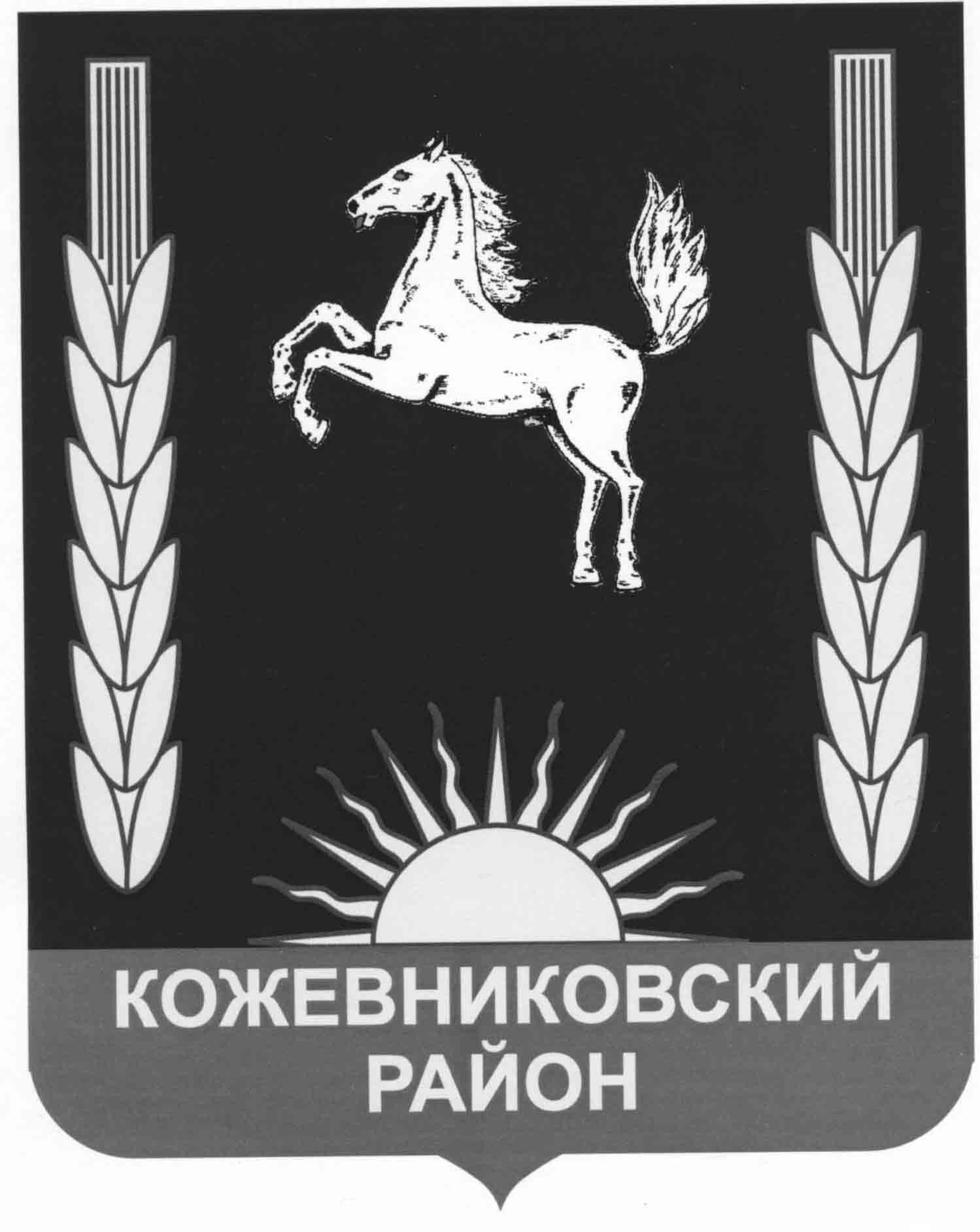 ДУМА  КОЖЕВНИКОВСКОГО  РАЙОНА Решение 29.03.2018                                                                                                                              № 198                                                                        с. Кожевниково   Кожевниковского  района  Томской областиО внесении изменений  в решение Думы Кожевниковского района от 28.12.2017 г. № 190 «О бюджете Кожевниковского района на 2018 год»В соответствии с главой 5 Положения «О бюджетном процессе муниципального образования «Кожевниковский район» ДУМА КОЖЕВНИКОВСКОГО РАЙОНА РЕШИЛА:           Внести  в решение Думы Кожевниковского района от 28.12.2017 г. № 190 «О бюджете  Кожевниковского района на 2018 год» следующие изменения:     1. Пункт 1 решения изложить в новой редакции:           «1) общий объем доходов районного бюджета в сумме 672 754,730 тыс. рублей, в том числе налоговые и неналоговые доходы в сумме   121 529,455 тыс. рублей согласно приложению 1, безвозмездные поступления в сумме 551 225,275 тыс. рублей;           2) общий объем расходов районного бюджета в сумме 725 508,765 тыс. рублей;           3) дефицит районного бюджета в сумме 52 754,035 тыс. рублей».           2. В подпункте 8 пункта 4 решения слова  « в сумме 41 180,000 тыс. рублей » заменить словами   « в сумме 56 641,762 тыс. рублей ».             3. В подпункте 10 пункта 4 решения слова  « в сумме 31 308,276 тыс. рублей » заменить словами   « в сумме 31 352,814 тыс. рублей ».             4. В пункте 11 решения слова « в сумме 59 208,300 тыс. рублей » заменить словами « в сумме 59 680,334 тыс. рублей ».           5. Пункт 17 решения  изложить в новой редакции: «17. Установить, что в соответствии с пунктом 3 статьи 217 Бюджетного кодекса Российской Федерации основанием для внесения в 2018 году изменений в показатели сводной бюджетной росписи районного бюджета является распределение зарезервированных в составе утвержденных в ведомственной структуре расходов районного бюджета на 2018 год бюджетных ассигнований, предусмотренных:Управлению финансов Администрации Кожевниковского района:- по подразделу 0113 «Другие общегосударственные вопросы» раздела 0100 «Общегосударственные вопросы» в сумме 4 206,291 тыс. рублей, в том числе на оплату услуг по отоплению в  сумме 1 853,046 тыс. рублей, на награждение победителей за организацию работы по шефству за содержанием памятников погибшим воинам-землякам в рамках муниципальной программы «Патриотическое воспитание граждан на территории Кожевниковского района на 2016-2020 годы» в сумме 40,000 тыс. рублей, на увеличение фонда оплаты труда работникам МО «Кожевниковский район» в сумме 2 313,245 тыс. рублей;       - по подразделу 0501 «Жилищное хозяйство» раздела 0500 «Жилищно-коммунальное хозяйство» в сумме 6,400 тыс. рублей на создание условий для управления многоквартирными домами;- по подразделу 0502 «Коммунальное хозяйство» раздела 0500 «Жилищно-коммунальное хозяйство» в сумме 3 239,961 тыс. рублей, в том числе на содержание локальных станций очистки воды в сельских поселениях Кожевниковского района в сумме 1 350,000 тыс. рублей, на приведение объектов коммунальной инфраструктуры в Кожевниковском районе в соответствие с современными требованиями к надежности, качеству их работы и энергетической эффективности в сумме 400,000 тыс. рублей; на подготовку проектно-сметной документации и реконструкцию объектов коммунальной инфраструктуры Кожевниковского района в сумме 1 489,961 тыс. рублей;- по подразделу 0503 «Благоустройство» раздела 0500 «Жилищно-коммунальное хозяйство» в сумме 11,340 тыс. рублей на благоустройство прилегающих дворовых территорий и благоустройство  общественной территории в рамках муниципальной программы «Формирование современной городской среды на территории Кожевниковского района на 2018-2022 годы» с целью софинансирования ГП "Обеспечение доступности жилья и улучшение качества жилищных условий населения Томской области";- по подразделу 1004 «Охрана семьи и детства» раздела 1000 «Социальная политика» в сумме 384,064 тыс. рублей на осуществление государственных полномочий по предоставлению жилых помещений детям-сиротам и детям, оставшимся без попечения родителей, лицам из их числа по договорам найма специализированных жилых помещений.          Отделу образования Администрации Кожевниковского района:- по подразделу 0702 «Общее образование» раздела 0700 «Образование» в сумме 42,605 тыс. рублей на выплату подъемных молодым специалистам.».           6. Приложения 1; 3; 5; 6; 9; 11; 13; 15; 17  изложить  в следующей редакции:                                                                       Перечень главных администраторов доходов районного бюджета и закрепляемые за ними виды  доходов *** Администрирование поступлений по всем видам доходов осуществляется  всеми администраторами доходов органа местного самоуправления в части доходов, зачисляемых в бюджет муниципального районаОбъем безвозмездных поступлений в бюджет Кожевниковского района из областного бюджета и бюджетов сельских поселений в части передаваемых полномочий по решению вопросов местного значения в соответствии с заключенными соглашениями на 2018 год(тыс. руб.)Приложение  6 к решению Думы Кожевниковского района от «28» декабря 2017 года № 190    Источники финансированиядефицита районного бюджета на 2018 год                                                                                                     Приложение  15к решению Думы Кожевниковского района		                      от «28» декабря 2017 года  № 190 Уровень и объемы  софинансирования из районного бюджета при поступлении субсидий и межбюджетных трансфертов из областного бюджета на 2018 год        Приложение  17к решению Думы Кожевниковского района		                          от «28» декабря 2017 года  №190                                                                                     Бюджетные ассигнования по объектам капитального строительства муниципальной собственности Кожевниковского района и объектам недвижимого имущества, приобретаемым в муниципальную собственность Кожевниковского района, софинансирование которых осуществляется за счет средств федерального и областного бюджетов  на 2018 год                                                                                                                       (тыс. руб.)7. Опубликовать решение в районной газете «Знамя труда» и разместить на официальном сайте органов местного самоуправления Кожевниковского района в сети «Интернет».8.  Настоящее решение вступает в силу с даты его официального опубликования.Председатель Думы                                                                                                   В.Н Селихов                            Первый заместитель Главы   района                                                                  А.А. Малолетко                                                 Приложение 1Приложение 1Приложение 1к Решению Думы  Кожевниковского районак Решению Думы  Кожевниковского районак Решению Думы  Кожевниковского районаот «28» декабря 2017 года  № 190от «28» декабря 2017 года  № 190от «28» декабря 2017 года  № 190Общий объем доходовОбщий объем доходовОбщий объем доходовОбщий объем доходовКожевниковского района  на 2018 годКожевниковского района  на 2018 годКожевниковского района  на 2018 годКожевниковского района  на 2018 годкод администратораКод бюджетной классификацииНаименование показателейтыс.руб.1234Налоговые доходы96 381,653182 1 01 00000 00 0000 110Налоги на прибыль, доходы84 702,8191001 03 02000 01 0000 110 Акцизы по подакцизным товарам (продукции), производимым на территории Российской Федерации1 344,0001821 05 00000 00 0000 110Налоги на совокупный доход8 859,4340001 08 00000 00 0000 110Государственная пошлина, сборы1 475,400неналоговые доходыненалоговые доходыненалоговые доходы25 147,8020001 11 00000 00 0000 120Доходы от использования имущества, находящегося в государственной и муниципальной собственности 6 891,7560481 12 01000 01 0000 120Плата за негативное воздействие на окружающую среду351,9100001 13 00000 00 0000 130Доходы от оказания платных услуг (работ) и компенсации затрат государства15 084,3369011 14 00000 00 0000 000Доходы от продажи материальных и нематериальных активов1 500,0000001 16 00000 00 0000 140Штрафные санкции, возмещение ущерба1 246,8009011 17 05050 05  0000 180Прочие неналоговые доходы73,0000001 01 00000 00 0000 000Налоговые и неналоговые доходы121 529,4550002 00 00000 00 0000 000БЕЗВОЗМЕЗДНЫЕ ПОСТУПЛЕНИЯ551 225,275ВСЕГО ДОХОДОВ:ВСЕГО ДОХОДОВ:672 754,730Приложение 3к решению Думы  Кожевниковского районаот "28"  декабря   2017 года  № 190             Код бюджетной       
классификации Российской ФедерацииНаименование главных администраторов доходов 
районного бюджета и закрепляемые за ними виды доходовНаименование главных администраторов доходов 
районного бюджета и закрепляемые за ними виды доходовГлавные администраторы доходов районного бюджета - территориальные органы 
федеральных органов исполнительной властиГлавные администраторы доходов районного бюджета - территориальные органы 
федеральных органов исполнительной властиГлавные администраторы доходов районного бюджета - территориальные органы 
федеральных органов исполнительной властиУправление Федеральной службы по надзору в сфере природопользования по Томской областиУправление Федеральной службы по надзору в сфере природопользования по Томской областиУправление Федеральной службы по надзору в сфере природопользования по Томской области048 1 12 01010 01 0000 120Плата за выбросы загрязняющих веществ в атмосферный воздух стационарными объектамиПлата за выбросы загрязняющих веществ в атмосферный воздух стационарными объектами048 1 12 01030 01 0000 120Плата за сбросы загрязняющих веществ в водные объектыПлата за сбросы загрязняющих веществ в водные объекты048 1 12 01040 01 0000 120Плата за размещение отходов производства и потребленияПлата за размещение отходов производства и потребления048 1 16 25010 01 0000 140Денежные взыскания (штрафы) за нарушение законодательства Российской Федерации  о недрахДенежные взыскания (штрафы) за нарушение законодательства Российской Федерации  о недрахУправление Федерального агентства по рыболовствуУправление Федерального агентства по рыболовствуУправление Федерального агентства по рыболовству076 1 16 90050 05 0000 140076 1 16 90050 05 0000 140Прочие поступления от денежных взысканий  (штрафов) и иных сумм в возмещение ущерба, зачисляемые в бюджеты муниципальных районов   Управление Федеральной службы по ветеринарному и фитосанитарному надзору по Томской областиУправление Федеральной службы по ветеринарному и фитосанитарному надзору по Томской областиУправление Федеральной службы по ветеринарному и фитосанитарному надзору по Томской области081 1 16 25030 01 0000 140Денежные взыскания (штрафы) за нарушение законодательства Российской Федерации об охране и использовании животного мираДенежные взыскания (штрафы) за нарушение законодательства Российской Федерации об охране и использовании животного мира081 1 16 25060 01 0000 140Денежные взыскания (штрафы) за нарушение      
земельного законодательства                   Денежные взыскания (штрафы) за нарушение      
земельного законодательства                   081 1 16 43000 01 0000 140Денежные взыскания (штрафы) за нарушение законодательства Российской Федерации об административных правонарушениях, предусмотренные статьей 20.25 Кодекса Российской Федерации об административных правонарушенияхДенежные взыскания (штрафы) за нарушение законодательства Российской Федерации об административных правонарушениях, предусмотренные статьей 20.25 Кодекса Российской Федерации об административных правонарушениях081 1 16 90050 05 0000 140Прочие поступления от денежных взысканий (штрафов) и иных сумм в возмещение ущерба, зачисляемые в бюджеты муниципальных районовПрочие поступления от денежных взысканий (штрафов) и иных сумм в возмещение ущерба, зачисляемые в бюджеты муниципальных районовУправление Федерального казначейства по Томской областиУправление Федерального казначейства по Томской областиУправление Федерального казначейства по Томской области100 1 03 02230 01 0000 110Доходы от уплаты акцизов на дизельное топливо, подлежащие распределению между бюджетами субъектов Российской Федерации и местными бюджетами с учетом установленных дифференцированных нормативов отчислений в местные бюджетыДоходы от уплаты акцизов на дизельное топливо, подлежащие распределению между бюджетами субъектов Российской Федерации и местными бюджетами с учетом установленных дифференцированных нормативов отчислений в местные бюджеты100 1 03 02240 01 0000 110Доходы от уплаты акцизов на моторные масла для дизельных и (или) карбюраторных (инжекторных) двигателей, подлежащие распределению между бюджетами субъектов Российской Федерации и местными бюджетами с учетом установленных дифференцированных нормативов отчислений в местные бюджетыДоходы от уплаты акцизов на моторные масла для дизельных и (или) карбюраторных (инжекторных) двигателей, подлежащие распределению между бюджетами субъектов Российской Федерации и местными бюджетами с учетом установленных дифференцированных нормативов отчислений в местные бюджеты100 1 03 02250 01 0000 110Доходы от уплаты акцизов на автомобильный бензин, подлежащие распределению между бюджетами субъектов Российской Федерации и местными бюджетами с учетом установленных дифференцированных нормативов отчислений в местные бюджетыДоходы от уплаты акцизов на автомобильный бензин, подлежащие распределению между бюджетами субъектов Российской Федерации и местными бюджетами с учетом установленных дифференцированных нормативов отчислений в местные бюджеты100 1 03 02260 01 0000 110Доходы от уплаты акцизов на прямогонный бензин, подлежащие распределению между бюджетами субъектов Российской Федерации и местными бюджетами с учетом установленных дифференцированных нормативов отчислений в местные бюджетыДоходы от уплаты акцизов на прямогонный бензин, подлежащие распределению между бюджетами субъектов Российской Федерации и местными бюджетами с учетом установленных дифференцированных нормативов отчислений в местные бюджетыУправление Роспотребнадзора по Томской областиУправление Роспотребнадзора по Томской областиУправление Роспотребнадзора по Томской области141 1 16 28000 01 0000 140Денежные взыскания (штрафы) за нарушение законодательства в области обеспечения санитарно-эпидемиологического благополучия человека и законодательства в сфере защиты прав потребителейДенежные взыскания (штрафы) за нарушение законодательства в области обеспечения санитарно-эпидемиологического благополучия человека и законодательства в сфере защиты прав потребителейУправление Федеральной антимонопольной службы по Томской областиУправление Федеральной антимонопольной службы по Томской областиУправление Федеральной антимонопольной службы по Томской области161 1 16 33050 05 0000 140Денежные взыскания (штрафы) за нарушение законодательства Российской Федерации о контрактной системе в сфере закупок товаров, работ, услуг для обеспечения государственных и муниципальных нужд для нужд муниципальных районовДенежные взыскания (штрафы) за нарушение законодательства Российской Федерации о контрактной системе в сфере закупок товаров, работ, услуг для обеспечения государственных и муниципальных нужд для нужд муниципальных районовГлавное управление Министерства РФ по делам гражданской обороны, чрезвычайным ситуациям и ликвидации последствий стихийных бедствий по Томской областиГлавное управление Министерства РФ по делам гражданской обороны, чрезвычайным ситуациям и ликвидации последствий стихийных бедствий по Томской областиГлавное управление Министерства РФ по делам гражданской обороны, чрезвычайным ситуациям и ликвидации последствий стихийных бедствий по Томской области177 1 16 43000 01 0000 140Денежные взыскания (штрафы) за нарушение законодательства Российской Федерации об административных правонарушениях, предусмотренные статьей 20.25 Кодекса Российской Федерации об административных правонарушенияхДенежные взыскания (штрафы) за нарушение законодательства Российской Федерации об административных правонарушениях, предусмотренные статьей 20.25 Кодекса Российской Федерации об административных правонарушениях177 1 16 90050 05 0000 140Прочие поступления от денежных взысканий  (штрафов) и иных сумм в возмещение ущерба, зачисляемые в бюджеты муниципальных районов   Прочие поступления от денежных взысканий  (штрафов) и иных сумм в возмещение ущерба, зачисляемые в бюджеты муниципальных районов   Управление Федеральной налоговой службы по Томской областиУправление Федеральной налоговой службы по Томской областиУправление Федеральной налоговой службы по Томской области182 1 01 02000 01 0000 110Налог на доходы физических лицНалог на доходы физических лиц182 1 05 01000 01 0000 110Налог, взимаемый в связи с применением упрощенной системы налогообложенияНалог, взимаемый в связи с применением упрощенной системы налогообложения182 1 05 02010 02 0000 110Единый налог на вмененный доход для отдельных видов деятельности                            Единый налог на вмененный доход для отдельных видов деятельности                            182 1 05 03010 01 0000 110Единый сельскохозяйственный налог             Единый сельскохозяйственный налог             182 1 05 04020 02 0000 110Налог, взимаемый в связи с применением патентной системы налогообложения, зачисляемый в бюджеты муниципальных районовНалог, взимаемый в связи с применением патентной системы налогообложения, зачисляемый в бюджеты муниципальных районов182 1 07 01020 01 1000 110Налог на добычу общераспространенных полезных ископаемыхНалог на добычу общераспространенных полезных ископаемых182 1 08 03010 01 0000 110Государственная пошлина по делам,  рассматриваемым в судах общей юрисдикции, мировыми судьями (за исключением Верховного Суда Российской Федерации)                    Государственная пошлина по делам,  рассматриваемым в судах общей юрисдикции, мировыми судьями (за исключением Верховного Суда Российской Федерации)                    182 1 09 01030 05 0000 110Налог на прибыль организаций, зачислявшийся до
1 января 2005 года в местные бюджеты, мобилизуемый на территориях муниципальных районов                                       Налог на прибыль организаций, зачислявшийся до
1 января 2005 года в местные бюджеты, мобилизуемый на территориях муниципальных районов                                       182 1 09 03021 05 0000 110Платежи за добычу общераспространенных        
полезных ископаемых, мобилизуемые на территориях муниципальных районов             Платежи за добычу общераспространенных        
полезных ископаемых, мобилизуемые на территориях муниципальных районов             182  1 09 04053 05 0000 110Земельный налог (по обязательствам, возникшим 
до 1 января 2006 года), мобилизуемый на межселенных территориях                       Земельный налог (по обязательствам, возникшим 
до 1 января 2006 года), мобилизуемый на межселенных территориях                       182 1 09 07000 00 0000 110Прочие налоги и сборы (по отмененным местным  
налогам и сборам)                             Прочие налоги и сборы (по отмененным местным  
налогам и сборам)                             182 1 16 03010 01 0000 140Денежные взыскания (штрафы) за нарушение законодательства о налогах и сборах, предусмотренные статьями 116, 118, статьей 119.1, пунктами 1 и 2 статьи 120, статьями 125, 126, 128, 129, 129.1, 132, 133, 134, 135, 135.1 Налогового кодекса Российской ФедерацииДенежные взыскания (штрафы) за нарушение законодательства о налогах и сборах, предусмотренные статьями 116, 118, статьей 119.1, пунктами 1 и 2 статьи 120, статьями 125, 126, 128, 129, 129.1, 132, 133, 134, 135, 135.1 Налогового кодекса Российской Федерации182 1 16 03030 01 0000 140Денежные взыскания (штрафы) за административные правонарушения в области налогов и сборов, предусмотренные Кодексом Российской Федерации об административных правонарушениях Денежные взыскания (штрафы) за административные правонарушения в области налогов и сборов, предусмотренные Кодексом Российской Федерации об административных правонарушениях 182 1 16 06000 01 0000 140Денежные взыскания (штрафы) за нарушение законодательства о применении контрольно-кассовой техники при осуществлении наличных денежных расчетов и (или) расчетов с использованием платежных картДенежные взыскания (штрафы) за нарушение законодательства о применении контрольно-кассовой техники при осуществлении наличных денежных расчетов и (или) расчетов с использованием платежных карт182 1 16 90050 05 0000 140Прочие поступления от денежных взысканий  (штрафов) и иных сумм в возмещение ущерба, зачисляемые в бюджеты муниципальных районов   Прочие поступления от денежных взысканий  (штрафов) и иных сумм в возмещение ущерба, зачисляемые в бюджеты муниципальных районов   Управление Министерства внутренних дел по Томской областиУправление Министерства внутренних дел по Томской областиУправление Министерства внутренних дел по Томской области188 1 16 08010 01 0000 140Денежные взыскания (штрафы) за административные правонарушения в области государственного регулирования производства и оборота этилового спирта, алкогольной, спиртосодержащей продукцииДенежные взыскания (штрафы) за административные правонарушения в области государственного регулирования производства и оборота этилового спирта, алкогольной, спиртосодержащей продукции188 1 16 28000 01 0000 140Денежные взыскания (штрафы) за нарушение законодательства в области обеспечения санитарно-эпидемиологического благополучия человека и законодательства в сфере защиты прав потребителейДенежные взыскания (штрафы) за нарушение законодательства в области обеспечения санитарно-эпидемиологического благополучия человека и законодательства в сфере защиты прав потребителей188 1 16 30030 01 0000 140Прочие денежные взыскания (штрафы) за правонарушения в области дорожного движения Прочие денежные взыскания (штрафы) за правонарушения в области дорожного движения 188 1 16 43000 01 0000 140Денежные взыскания (штрафы) за нарушение законодательства Российской Федерации об административных правонарушениях, предусмотренные статьей 20.25 Кодекса Российской Федерации об административных правонарушенияхДенежные взыскания (штрафы) за нарушение законодательства Российской Федерации об административных правонарушениях, предусмотренные статьей 20.25 Кодекса Российской Федерации об административных правонарушениях188 1 16 90050 05 0000 140Прочие поступления от денежных взысканий  (штрафов) и иных сумм в возмещение ущерба, зачисляемые в бюджеты муниципальных районов   Прочие поступления от денежных взысканий  (штрафов) и иных сумм в возмещение ущерба, зачисляемые в бюджеты муниципальных районов   Управление Федеральной службы государственной регистрации, кадастра и картографии по Томской областиУправление Федеральной службы государственной регистрации, кадастра и картографии по Томской областиУправление Федеральной службы государственной регистрации, кадастра и картографии по Томской области321 1 16 25060 01 0000 140Денежные взыскания (штрафы) за нарушение  земельного законодательства                   Денежные взыскания (штрафы) за нарушение  земельного законодательства                   Управление Федеральной службы судебных  приставов по Томской областиУправление Федеральной службы судебных  приставов по Томской областиУправление Федеральной службы судебных  приставов по Томской области322 1 16 21050 05 0000 140Денежные взыскания (штрафы) и иные суммы,   взыскиваемые с лиц, виновных в совершении преступлений, и в возмещение ущерба имуществу, зачисляемые в бюджеты муниципальных районов   Денежные взыскания (штрафы) и иные суммы,   взыскиваемые с лиц, виновных в совершении преступлений, и в возмещение ущерба имуществу, зачисляемые в бюджеты муниципальных районов   Главные администраторы доходов районного бюджета - органы государственной 
власти Томской области, областные государственные учрежденияГлавные администраторы доходов районного бюджета - органы государственной 
власти Томской области, областные государственные учрежденияГлавные администраторы доходов районного бюджета - органы государственной 
власти Томской области, областные государственные учрежденияДепартамент природных ресурсов и охраны окружающей среды Томской областиДепартамент природных ресурсов и охраны окружающей среды Томской областиДепартамент природных ресурсов и охраны окружающей среды Томской области810 1 16 90050 05 0000 140Прочие поступления от денежных взысканий  (штрафов) и иных сумм в возмещение ущерба, зачисляемые в бюджеты муниципальных районов   Прочие поступления от денежных взысканий  (штрафов) и иных сумм в возмещение ущерба, зачисляемые в бюджеты муниципальных районов   Управление ветеринарии Томской областиУправление ветеринарии Томской областиУправление ветеринарии Томской области818 1 16 90050 05 0000 140Прочие поступления от денежных взысканий (штрафов) и иных сумм в возмещение ущерба, зачисляемые в бюджеты муниципальных районов   Прочие поступления от денежных взысканий (штрафов) и иных сумм в возмещение ущерба, зачисляемые в бюджеты муниципальных районов   Главная инспекция государственного строительного надзора Томской областиГлавная инспекция государственного строительного надзора Томской областиГлавная инспекция государственного строительного надзора Томской области820 1 16 90050 05 0000 140Прочие поступления от денежных взысканий  (штрафов) и иных сумм в возмещение ущерба,  зачисляемые в бюджеты муниципальных районов   Прочие поступления от денежных взысканий  (штрафов) и иных сумм в возмещение ущерба,  зачисляемые в бюджеты муниципальных районов   Департамент охотничьего и рыбного хозяйства Томской областиДепартамент охотничьего и рыбного хозяйства Томской областиДепартамент охотничьего и рыбного хозяйства Томской области831 1 16 25030 01 0000 140Денежные взыскания (штрафы) за нарушение законодательства Российской Федерации об охране и использовании животного мираДенежные взыскания (штрафы) за нарушение законодательства Российской Федерации об охране и использовании животного мираИнспекция государственного  технического надзора Томской областиИнспекция государственного  технического надзора Томской областиИнспекция государственного  технического надзора Томской области836 1 16 90050 05 0000 140Прочие поступления от денежных взысканий  (штрафов) и иных сумм в возмещение ущерба,  зачисляемые в бюджеты муниципальных районов   Прочие поступления от денежных взысканий  (штрафов) и иных сумм в возмещение ущерба,  зачисляемые в бюджеты муниципальных районов   Главные администраторы доходов районного бюджета - органы местного    
самоуправления, органы Администрации Кожевниковского районаГлавные администраторы доходов районного бюджета - органы местного    
самоуправления, органы Администрации Кожевниковского районаГлавные администраторы доходов районного бюджета - органы местного    
самоуправления, органы Администрации Кожевниковского районаДума Кожевниковского районаДума Кожевниковского районаДума Кожевниковского района900 1 16 31000 01 0000 140Денежные взыскания (штрафы) за нарушение порядка работы с денежной наличностью, порядка ведения кассовых операций, а также нарушение требований об использовании специальных банковских счетовДенежные взыскания (штрафы) за нарушение порядка работы с денежной наличностью, порядка ведения кассовых операций, а также нарушение требований об использовании специальных банковских счетов900 1 16 32000 05 0000 140Денежные взыскания, налагаемые в возмещение ущерба, причиненного в результате незаконного или нецелевого использования бюджетных средств (в части бюджетов муниципальных районов)Денежные взыскания, налагаемые в возмещение ущерба, причиненного в результате незаконного или нецелевого использования бюджетных средств (в части бюджетов муниципальных районов)900 1 16 42010 01 0000 140Денежные взыскания (штрафы) за нарушение условий договоров (соглашений) о предоставлении бюджетных кредитов за счет средств федерального бюджетаДенежные взыскания (штрафы) за нарушение условий договоров (соглашений) о предоставлении бюджетных кредитов за счет средств федерального бюджета900 1 16 42011 01 0000 140Денежные взыскания (штрафы) за нарушение условий договоров (соглашений) о предоставлении за счет средств федерального бюджета бюджетных кредитов на пополнение остатков средств на счетах бюджетов субъектов Российской Федерации (местных бюджетов)Денежные взыскания (штрафы) за нарушение условий договоров (соглашений) о предоставлении за счет средств федерального бюджета бюджетных кредитов на пополнение остатков средств на счетах бюджетов субъектов Российской Федерации (местных бюджетов)900 1 16 42012 01 0000 140Денежные взыскания (штрафы) за нарушение условий договоров (соглашений) о предоставлении бюджетных кредитов за счет средств федерального бюджета, за исключением бюджетных кредитов на пополнение остатков средств на счетах бюджетов субъектов Российской Федерации (местных бюджетов)Денежные взыскания (штрафы) за нарушение условий договоров (соглашений) о предоставлении бюджетных кредитов за счет средств федерального бюджета, за исключением бюджетных кредитов на пополнение остатков средств на счетах бюджетов субъектов Российской Федерации (местных бюджетов)900 1 16 42020 02 0000 140Денежные взыскания (штрафы) за нарушение условий договоров (соглашений) о предоставлении бюджетных кредитов за счет средств бюджетов субъектов Российской ФедерацииДенежные взыскания (штрафы) за нарушение условий договоров (соглашений) о предоставлении бюджетных кредитов за счет средств бюджетов субъектов Российской Федерации900 1 16 42050 05 0000 140Денежные взыскания (штрафы) за нарушение условий договоров (соглашений) о предоставлении бюджетных кредитов за счет средств бюджетов муниципальных районовДенежные взыскания (штрафы) за нарушение условий договоров (соглашений) о предоставлении бюджетных кредитов за счет средств бюджетов муниципальных районов900 1 16 49020 02 0000 140Денежные взыскания (штрафы) за нарушение условий договоров (соглашений) о предоставлении субсидии бюджетам муниципальных образований из бюджета субъекта Российской ФедерацииДенежные взыскания (штрафы) за нарушение условий договоров (соглашений) о предоставлении субсидии бюджетам муниципальных образований из бюджета субъекта Российской Федерации900 1 16 49050 05 0000 140Денежные взыскания (штрафы) за нарушение условий договоров (соглашений) о предоставлении субсидии бюджетам поселений из бюджетов муниципальных районовДенежные взыскания (штрафы) за нарушение условий договоров (соглашений) о предоставлении субсидии бюджетам поселений из бюджетов муниципальных районов900 1 16 90050 05 0000 140Прочие поступления от денежных взысканий (штрафов) и иных сумм в возмещение ущерба, зачисляемые в бюджеты муниципальных районовПрочие поступления от денежных взысканий (штрафов) и иных сумм в возмещение ущерба, зачисляемые в бюджеты муниципальных районовАдминистрация Кожевниковского районаАдминистрация Кожевниковского районаАдминистрация Кожевниковского района901 1 08 07150 01  0000 110Государственная пошлина за выдачу разрешения на установку рекламной конструкции            Государственная пошлина за выдачу разрешения на установку рекламной конструкции            901 1 11 05013 05 0000 120Доходы, получаемые в виде арендной платы за земельные участки, государственная собственность на которые не разграничена и которые расположены в границах межселенных территорий муниципальных районов, а также средства от продажи права на заключение договоров аренды указанных земельных участковДоходы, получаемые в виде арендной платы за земельные участки, государственная собственность на которые не разграничена и которые расположены в границах межселенных территорий муниципальных районов, а также средства от продажи права на заключение договоров аренды указанных земельных участков901 1 11 05025 05 0000 120Доходы, получаемые в виде арендной платы, а также средства от продажи права на заключение договоров аренды за земли, находящиеся в собственности муниципальных районов (за исключением земельных участков муниципальных бюджетных и автономных учреждений)Доходы, получаемые в виде арендной платы, а также средства от продажи права на заключение договоров аренды за земли, находящиеся в собственности муниципальных районов (за исключением земельных участков муниципальных бюджетных и автономных учреждений)901 1 11 05035 05 0000 120Доходы от сдачи в аренду имущества,  находящегося в оперативном управлении органов управления муниципальных районов и созданных ими учреждений (за исключением имущества  муниципальных бюджетных и автономных  учреждений)                                   Доходы от сдачи в аренду имущества,  находящегося в оперативном управлении органов управления муниципальных районов и созданных ими учреждений (за исключением имущества  муниципальных бюджетных и автономных  учреждений)                                   901 1 11 07015 05 0000 120Доходы от перечисления части прибыли, остающейся после уплаты налогов и иных обязательных платежей муниципальных унитарных предприятий, созданных муниципальными районамиДоходы от перечисления части прибыли, остающейся после уплаты налогов и иных обязательных платежей муниципальных унитарных предприятий, созданных муниципальными районами901 1 13 02065 05 0000 130Доходы, поступающие в порядке возмещения расходов, понесенных в связи с эксплуатацией имущества муниципальных районовДоходы, поступающие в порядке возмещения расходов, понесенных в связи с эксплуатацией имущества муниципальных районов901 1 13 02995 05 0000 130Прочие доходы от компенсации затрат  бюджетов муниципальных районовПрочие доходы от компенсации затрат  бюджетов муниципальных районов901 1 14 02052 05 0000 410Доходы от реализации имущества, находящегося в оперативном управлении учреждений, находящихся в ведении органов управления муниципальных районов (за исключением имущества   муниципальных бюджетных и автономных учреждений), в части реализации основных средств по указанному имуществу               Доходы от реализации имущества, находящегося в оперативном управлении учреждений, находящихся в ведении органов управления муниципальных районов (за исключением имущества   муниципальных бюджетных и автономных учреждений), в части реализации основных средств по указанному имуществу               901 1 14 02052 05 0000 440Доходы от реализации имущества, находящегося в оперативном управлении учреждений, находящихся в ведении органов управления муниципальных районов (за исключением имущества муниципальных бюджетных и автономных  учреждений), в части реализации материальных  запасов по указанному имуществу               Доходы от реализации имущества, находящегося в оперативном управлении учреждений, находящихся в ведении органов управления муниципальных районов (за исключением имущества муниципальных бюджетных и автономных  учреждений), в части реализации материальных  запасов по указанному имуществу               901 1 14 06013 05 0000 430Доходы от продажи земельных участков, государственная собственность на которые не разграничена и которые расположены в границах межселенных территорий муниципальных районовДоходы от продажи земельных участков, государственная собственность на которые не разграничена и которые расположены в границах межселенных территорий муниципальных районов901 1 14 06025 05 0000 430Доходы от продажи земельных участков, находящихся в собственности муниципальных районов (за исключением земельных участков муниципальных бюджетных и автономных учреждений)Доходы от продажи земельных участков, находящихся в собственности муниципальных районов (за исключением земельных участков муниципальных бюджетных и автономных учреждений)901 1 16 23051 05 0000 140Доходы от возмещения ущерба при возникновении страховых случаев по обязательному страхованию гражданской ответственности, когда выгодоприобретателями выступают получатели средств бюджетов муниципальных районовДоходы от возмещения ущерба при возникновении страховых случаев по обязательному страхованию гражданской ответственности, когда выгодоприобретателями выступают получатели средств бюджетов муниципальных районов901 1 16 33050 05 0000 140Денежные взыскания (штрафы) за нарушение законодательства Российской Федерации о контрактной системе в сфере закупок товаров, работ, услуг для обеспечения государственных и муниципальных нужд для нужд муниципальных районовДенежные взыскания (штрафы) за нарушение законодательства Российской Федерации о контрактной системе в сфере закупок товаров, работ, услуг для обеспечения государственных и муниципальных нужд для нужд муниципальных районов901 1 16 90050 05 0000 140Прочие поступления от денежных взысканий (штрафов) и иных сумм в возмещение ущерба, зачисляемые в бюджеты муниципальных районовПрочие поступления от денежных взысканий (штрафов) и иных сумм в возмещение ущерба, зачисляемые в бюджеты муниципальных районов901 1 17 01050 05 0000 180Невыясненные поступления, зачисляемые в  бюджеты муниципальных районов                 Невыясненные поступления, зачисляемые в  бюджеты муниципальных районов                 901 1 17 05050 05 0000 180Прочие неналоговые доходы бюджетов  муниципальных районовПрочие неналоговые доходы бюджетов  муниципальных районов901 2 02 20077 05 0000 151Субсидии бюджетам муниципальных районов на софинансирование капитальных вложений в объекты муниципальной собственностиСубсидии бюджетам муниципальных районов на софинансирование капитальных вложений в объекты муниципальной собственности901 2 02 25497 05 0000 151Субсидии бюджетам муниципальных районов на реализацию мероприятий по обеспечению жильем молодых семейСубсидии бюджетам муниципальных районов на реализацию мероприятий по обеспечению жильем молодых семей901 2 02 25527 05 0000 151Субсидии бюджетам муниципальных районов на государственную поддержку малого и среднего предпринимательства, включая крестьянские (фермерские) хозяйства, а также на реализацию мероприятий по поддержке молодежного предпринимательстваСубсидии бюджетам муниципальных районов на государственную поддержку малого и среднего предпринимательства, включая крестьянские (фермерские) хозяйства, а также на реализацию мероприятий по поддержке молодежного предпринимательства901 2 02 29999 05 0000 151Прочие субсидии бюджетам муниципальных районовПрочие субсидии бюджетам муниципальных районов901 2 02 30024 05 0000 151Субвенции бюджетам муниципальных районов на выполнение передаваемых полномочий субъектов Российской ФедерацииСубвенции бюджетам муниципальных районов на выполнение передаваемых полномочий субъектов Российской Федерации901 2 02 30027 05 0000 151Субвенции бюджетам муниципальных районов на содержание ребенка в семье опекуна и приемной семье, а также вознаграждение, причитающееся приемному родителюСубвенции бюджетам муниципальных районов на содержание ребенка в семье опекуна и приемной семье, а также вознаграждение, причитающееся приемному родителю901 2 02 35082 05 0000 151Субвенции бюджетам муниципальных районов на предоставление жилых помещений детям-сиротам и  детям, оставшимся без попечения родителей, лицам из их числа по договорам найма специализированных жилых помещенийСубвенции бюджетам муниципальных районов на предоставление жилых помещений детям-сиротам и  детям, оставшимся без попечения родителей, лицам из их числа по договорам найма специализированных жилых помещений901 2 02 35260 05 0000 151Субвенции бюджетам муниципальных районов на выплату единовременного пособия при всех формах устройства детей, лишенных родительского попечения, в семьюСубвенции бюджетам муниципальных районов на выплату единовременного пособия при всех формах устройства детей, лишенных родительского попечения, в семью901 2 02 35542 05 0000 151Субвенции бюджетам муниципальных районов на повышение продуктивности в молочном скотоводствеСубвенции бюджетам муниципальных районов на повышение продуктивности в молочном скотоводстве901 2 02 35543 05 0000 151Субвенции бюджетам муниципальных районов на содействие достижению целевых показателей региональных программ развития агропромышленного комплексаСубвенции бюджетам муниципальных районов на содействие достижению целевых показателей региональных программ развития агропромышленного комплекса901 2 02 49999 05 0000 151Прочие межбюджетные трансферты, передаваемые бюджетам муниципальных районовПрочие межбюджетные трансферты, передаваемые бюджетам муниципальных районов901  2 07 05030 05 0000 180Прочие безвозмездные поступления в бюджеты муниципальных районовПрочие безвозмездные поступления в бюджеты муниципальных районов901 2 18 05010 05 0000 180Доходы бюджетов муниципальных районов от возврата  бюджетными учреждениями остатков субсидий прошлых летДоходы бюджетов муниципальных районов от возврата  бюджетными учреждениями остатков субсидий прошлых лет901 2 18 05020 05 0000 180Доходы бюджетов муниципальных районов от возврата автономными учреждениями остатков субсидий прошлых летДоходы бюджетов муниципальных районов от возврата автономными учреждениями остатков субсидий прошлых лет901 2 19 25018 05 0000 151Возврат остатков субсидий на реализацию мероприятий федеральной целевой программы "Устойчивое развитие сельских территорий на 2014 - 2017 годы и на период до 2020 года" из бюджетов муниципальных районовВозврат остатков субсидий на реализацию мероприятий федеральной целевой программы "Устойчивое развитие сельских территорий на 2014 - 2017 годы и на период до 2020 года" из бюджетов муниципальных районов901 2 19 60010 05 0000 151Возврат прочих остатков субсидий, субвенций и иных межбюджетных трансфертов, имеющих целевое назначение, прошлых лет из бюджетов муниципальных районовВозврат прочих остатков субсидий, субвенций и иных межбюджетных трансфертов, имеющих целевое назначение, прошлых лет из бюджетов муниципальных районовУправление финансов Администрации Кожевниковского  районаУправление финансов Администрации Кожевниковского  районаУправление финансов Администрации Кожевниковского  района910 1 13 02065 05 0000 130Доходы, поступающие в порядке возмещения расходов, понесенных в связи с эксплуатацией имущества муниципальных районовДоходы, поступающие в порядке возмещения расходов, понесенных в связи с эксплуатацией имущества муниципальных районов910 1 13 02995 05 0000 130Прочие доходы от компенсации затрат бюджетов  муниципальных районовПрочие доходы от компенсации затрат бюджетов  муниципальных районов910 1 17 01050 05 0000 180Невыясненные поступления, зачисляемые в бюджеты муниципальных районов                 Невыясненные поступления, зачисляемые в бюджеты муниципальных районов                 910 1 17 05050 05 0000 180Прочие неналоговые доходы бюджетов муниципальных районовПрочие неналоговые доходы бюджетов муниципальных районов910 2 02 15001 05 0000 151Дотации бюджетам муниципальных районов на выравнивание бюджетной обеспеченностиДотации бюджетам муниципальных районов на выравнивание бюджетной обеспеченности910 2 02 15002 05 0000 151Дотации бюджетам муниципальных районов на поддержку мер по обеспечению сбалансированности бюджетовДотации бюджетам муниципальных районов на поддержку мер по обеспечению сбалансированности бюджетов910 2 02 20077 05 0000 151Субсидии бюджетам муниципальных районов на софинансирование капитальных вложений в объекты муниципальной собственностиСубсидии бюджетам муниципальных районов на софинансирование капитальных вложений в объекты муниципальной собственности910 2 02 29999 05 0000 151Прочие субсидии бюджетам муниципальных районовПрочие субсидии бюджетам муниципальных районов910 2 02 30024 05 0000 151Субвенции бюджетам муниципальных районов на выполнение передаваемых полномочий субъектов Российской ФедерацииСубвенции бюджетам муниципальных районов на выполнение передаваемых полномочий субъектов Российской Федерации910 2 02 35082 05 0000 151Субвенции бюджетам муниципальных районов на предоставление жилых помещений детям-сиротам и  детям, оставшимся без попечения родителей, лицам из их числа по договорам найма специализированных жилых помещенийСубвенции бюджетам муниципальных районов на предоставление жилых помещений детям-сиротам и  детям, оставшимся без попечения родителей, лицам из их числа по договорам найма специализированных жилых помещений910 2 02 35118 05 0000 151Субвенции бюджетам муниципальных районов на осуществление первичного воинского учета на территориях, где отсутствуют военные комиссариатыСубвенции бюджетам муниципальных районов на осуществление первичного воинского учета на территориях, где отсутствуют военные комиссариаты910 2 02 40014 05 0000 151Межбюджетные трансферты, передаваемые бюджетам муниципальных районов из бюджетов поселений на осуществление части полномочий по решению вопросов местного значения в соответствии с заключенными соглашениямиМежбюджетные трансферты, передаваемые бюджетам муниципальных районов из бюджетов поселений на осуществление части полномочий по решению вопросов местного значения в соответствии с заключенными соглашениями910 2 02 49999 05 0000 151Прочие межбюджетные трансферты, передаваемые бюджетам муниципальных районовПрочие межбюджетные трансферты, передаваемые бюджетам муниципальных районов910 2 07 05030 05 0000 180Прочие безвозмездные поступления в бюджеты муниципальных районовПрочие безвозмездные поступления в бюджеты муниципальных районов910 2 18 00000 05 0000 151Доходы бюджетов муниципальных районов от возврата бюджетами бюджетной системы Российской Федерации остатков субсидий, субвенций и иных межбюджетных трансфертов, имеющих целевое назначение, прошлых лет Доходы бюджетов муниципальных районов от возврата бюджетами бюджетной системы Российской Федерации остатков субсидий, субвенций и иных межбюджетных трансфертов, имеющих целевое назначение, прошлых лет 910 2 19 60010 05 0000 151Возврат прочих остатков субсидий, субвенций и иных межбюджетных трансфертов, имеющих целевое назначение, прошлых лет из бюджетов муниципальных районовВозврат прочих остатков субсидий, субвенций и иных межбюджетных трансфертов, имеющих целевое назначение, прошлых лет из бюджетов муниципальных районовОтдел образования Администрации Кожевниковского районаОтдел образования Администрации Кожевниковского районаОтдел образования Администрации Кожевниковского района911 1 13 01995 05 0000 130Прочие доходы от оказания платных услуг (работ) получателями средств бюджетов муниципальных районовПрочие доходы от оказания платных услуг (работ) получателями средств бюджетов муниципальных районов911 1 13 02995 05 0000 130Прочие доходы от компенсации затрат бюджетов  муниципальных районовПрочие доходы от компенсации затрат бюджетов  муниципальных районов911 1 17 01050 05 0000 180Невыясненные поступления, зачисляемые в бюджеты муниципальных районов Невыясненные поступления, зачисляемые в бюджеты муниципальных районов 911 1 17 05050 05 0000 180Прочие неналоговые доходы бюджетов муниципальных районовПрочие неналоговые доходы бюджетов муниципальных районов911 2 02 29999 05 0000 151Прочие субсидии бюджетам муниципальных районовПрочие субсидии бюджетам муниципальных районов911 2 02 30024 05 0000 151Субвенции бюджетам муниципальных районов на выполнение передаваемых полномочий субъектов Российской ФедерацииСубвенции бюджетам муниципальных районов на выполнение передаваемых полномочий субъектов Российской Федерации911 2 02 49999 05 0000 151Прочие межбюджетные трансферты, передаваемые бюджетам муниципальных районовПрочие межбюджетные трансферты, передаваемые бюджетам муниципальных районов911 2 18 05010 05 0000 180Доходы бюджетов муниципальных районов от возврата бюджетными учреждениями остатков субсидий прошлых летДоходы бюджетов муниципальных районов от возврата бюджетными учреждениями остатков субсидий прошлых лет911 2 18 05020 05 0000 180Доходы бюджетов муниципальных районов от возврата автономными учреждениями остатков субсидий прошлых летДоходы бюджетов муниципальных районов от возврата автономными учреждениями остатков субсидий прошлых лет911 2 19 60010 05 0000 151Возврат прочих остатков субсидий, субвенций и иных межбюджетных трансфертов, имеющих целевое назначение, прошлых лет из бюджетов муниципальных районовВозврат прочих остатков субсидий, субвенций и иных межбюджетных трансфертов, имеющих целевое назначение, прошлых лет из бюджетов муниципальных районовОтдел по культуре, спорту, молодежной политике и связям с общественностью Администрации Кожевниковского районаОтдел по культуре, спорту, молодежной политике и связям с общественностью Администрации Кожевниковского районаОтдел по культуре, спорту, молодежной политике и связям с общественностью Администрации Кожевниковского района915 1 13 01995 05 0000 130Прочие доходы от оказания платных услуг (работ) получателями средств бюджетов муниципальных районовПрочие доходы от оказания платных услуг (работ) получателями средств бюджетов муниципальных районов915 1 13 02995 05 0000 130Прочие доходы от компенсации затрат бюджетов  муниципальных районовПрочие доходы от компенсации затрат бюджетов  муниципальных районов915 1 17 01050 05 0000 180Невыясненные поступления, зачисляемые в бюджеты муниципальных районов Невыясненные поступления, зачисляемые в бюджеты муниципальных районов 915 1 17 05050 05 0000 180Прочие неналоговые доходы бюджетов муниципальных районовПрочие неналоговые доходы бюджетов муниципальных районов915 2 02 25519 05 0000 151Субсидия бюджетам муниципальных районов на поддержку отрасли культурыСубсидия бюджетам муниципальных районов на поддержку отрасли культуры915 2 02 25558 05 0000 151Субсидии бюджетам муниципальных районов на обеспечение развития и укрепления материально-технической базы муниципальных домов культуры, поддержку творческой деятельности муниципальных театров в городах с численностью населения до 300 тысяч человекСубсидии бюджетам муниципальных районов на обеспечение развития и укрепления материально-технической базы муниципальных домов культуры, поддержку творческой деятельности муниципальных театров в городах с численностью населения до 300 тысяч человек915 2 02 29999 05 0000 151Прочие субсидии бюджетам муниципальных районовПрочие субсидии бюджетам муниципальных районов915 2 02 30024 05 0000 151Субвенции бюджетам муниципальных районов на выполнение передаваемых полномочий субъектов Российской ФедерацииСубвенции бюджетам муниципальных районов на выполнение передаваемых полномочий субъектов Российской Федерации915 2 02 40014 05 0000 151Межбюджетные трансферты, передаваемые бюджетам муниципальных районов из бюджетов поселений на осуществление части полномочий по решению вопросов местного значения в соответствии с заключенными соглашениямиМежбюджетные трансферты, передаваемые бюджетам муниципальных районов из бюджетов поселений на осуществление части полномочий по решению вопросов местного значения в соответствии с заключенными соглашениями915 2 02 49999 05 0000 151Прочие межбюджетные трансферты, передаваемые бюджетам муниципальных районовПрочие межбюджетные трансферты, передаваемые бюджетам муниципальных районов915 2 18 05010 05 0000 180Доходы бюджетов муниципальных районов от возврата бюджетными учреждениями остатков субсидий прошлых летДоходы бюджетов муниципальных районов от возврата бюджетными учреждениями остатков субсидий прошлых лет915 2 18 05020 05 0000 180Доходы бюджетов муниципальных районов от возврата автономными учреждениями остатков субсидий прошлых летДоходы бюджетов муниципальных районов от возврата автономными учреждениями остатков субсидий прошлых лет915 2 19 60010 05 0000 151Возврат прочих остатков субсидий, субвенций и иных межбюджетных трансфертов, имеющих целевое назначение, прошлых лет из бюджетов муниципальных районовВозврат прочих остатков субсидий, субвенций и иных межбюджетных трансфертов, имеющих целевое назначение, прошлых лет из бюджетов муниципальных районовМуниципальное казенное учреждение «Кожевниковский центр муниципального заказа и  проектных работ»Муниципальное казенное учреждение «Кожевниковский центр муниципального заказа и  проектных работ»Муниципальное казенное учреждение «Кожевниковский центр муниципального заказа и  проектных работ»925 2 07 05030 05 0000 180Прочие безвозмездные поступления в бюджеты муниципальных районовПрочие безвозмездные поступления в бюджеты муниципальных районовКоды, закрепляемые за всеми администраторами доходов Коды, закрепляемые за всеми администраторами доходов Коды, закрепляемые за всеми администраторами доходов 000 1 16 90050 05 0000 140Прочие поступления от денежных взысканий  (штрафов) и иных сумм в возмещение ущерба, зачисляемые в бюджеты муниципальных районов   Прочие поступления от денежных взысканий  (штрафов) и иных сумм в возмещение ущерба, зачисляемые в бюджеты муниципальных районов   000 2 00 00000 05 0000 000Безвозмездные поступления в бюджет муниципального района***Безвозмездные поступления в бюджет муниципального района***Приложение 5к решению Думы Кожевниковского районаот "28" декабря  2017 года № 190код главного администратораКод бюджетной классификацииНаименование показателейКод целиБюджет 
на 2018 год Безвозмездные поступления от других бюджетов бюджетной системы Российской Федерации554 160,513Дотации бюджетам муниципальных районов на выравнивание уровня бюджетной обеспеченности122 465,3009102 02 15001 05 0000 151Дотация на выравнивание бюджетной обеспеченности муниципальных районов (городских округов) из областного фонда финансовой поддержки муниципальных районов (городских округов) 93 882,0009102 02 15002 05 0000 151Дотация из областного бюджета на поддержку мер по обеспечению сбалансированности местных бюджетов28 583,300Субвенции бюджету муниципального района317 886,4999102 02 30024 05 0000 151Субвенция на осуществление отдельных государственных полномочий по расчету и предоставлению дотаций бюджетам городских, сельских поселений Томской области за счет средств областного бюджета00723 256,0009012 02 30024 05 0000 151Субвенция на осуществление отдельных государственных полномочий по  созданию и обеспечению деятельности комиссий по делам  несовершеннолетних и защите их прав 122502,5009012 02 30024 05 0000 151Субвенция на осуществление отдельных государственных полномочий по регулированию тарифов на перевозки пассажиров и багажа всеми видами общественного транспорта в городском, пригородном и междугородном сообщении (кроме железнодорожного транспорта) по городским, пригородным и междугородным муниципальным маршрутам 12817,1009012 02 30024 05 0000 151Субвенция на осуществление отдельных государственных полномочий по хранению, комплектованию, учету и использованию архивных документов, относящихся к собственности Томской области13065,5009012 02 30024 05 0000 151Субвенция на осуществление отдельных государственных полномочий по организации и осуществлению деятельности  по опеке и попечительству в Томской области: 1313 096,100в отношении совершеннолетних граждан60,800в отношении несовершеннолетних граждан3 035,3009012 02 30024 05 0000 151Субвенция на осуществление отдельных государственных полномочий по предоставлению,  переоформлению и изъятию горных отводов для разработки месторождений и проявлений общераспространенных полезных ископаемых 1390,9009012 02 30024 05 0000 151Субвенция на осуществление отдельных государственных полномочий по созданию и обеспечению деятельности административных комиссий в Томской области144459,3009012 02 30024 05 0000 151Субвенция на осуществление государственных полномочий по регистрации и учету граждан, имеющих право на получение социальных выплат для приобретения жилья в связи с переселением из районов Крайнего Севера и приравненных к ним местностей 0260,5009012 02 30027 05 0000 151Субвенция на ежемесячную выплату денежных средств опекунам (попечителям) на содержание детей и обеспечение денежными средствами лиц из числа детей-сирот и детей, оставшихся без попечения родителей, находившихся под опекой (попечительством), в приемной семье и продолжающих обучение в муниципальных общеобразовательных организациях1201 915,2009012 02 30027 05 0000 151Субвенция на содержание приемных семей, включающее в себя денежные средства приемным семьям на содержание детей и ежемесячную выплату вознаграждения, причитающегося приемным родителям12117 596,800901Субвенции на осуществление отдельных государственных полномочий по государственной  поддержке сельскохозяйственного производства, в том числе:63 467,700содействие достижению целевых показателей  региональных программ развития агропромышленного комплекса, из них: 831,7002 02 30024 05 0000 151областной бюджет12780,2002 02 35543 05 0000 151федеральный бюджет147623,8002 02 35543 05 0000 151областной бюджет (софинансирование к федеральным средствам)157127,700повышение продуктивности в молочном скотоводстве, из них:52 656,1002 02 30024 05 0000 151областной бюджет11243 241,5002 02 35542 05 0000 151федеральный бюджет1117 814,0822 02 35542 05 0000 151областной бюджет (софинансирование к федеральным средствам)1141 600,5182 02 30024 05 0000 151поддержка малых форм хозяйствования1266 392,0002 02 30024 05 0000 151на осуществление управленческих функций органами местного самоуправления1253 587,9002 02 35082 05 0000 151 Субвенция на предоставление жилых помещений детям-сиротам и детям, оставшимся без попечения родителей, лицам из их числа по договорам найма специализированных жилых помещений, из них:9 843,499901на содержание работников органов местного самоуправления12916,100910на обеспечение жилыми помещениями , в том числе:9 827,399областной бюджет1298 135,231федеральный бюджет1171 404,499областной бюджет (софинансирование к федеральным средствам)159287,669911, 9152 02 30024 05 0000 151Субвенция на осуществление отдельных государственных полномочий по выплате надбавок к должностному окладу педагогическим работникам муниципальных образовательных организаций  004183,0009112 02 30024 05 0000 151Субвенция на обеспечение государственных гарантий реализации прав на получение общедоступного и бесплатного дошкольного, начального общего, основного общего, среднего общего образования в муниципальных общеобразовательных организациях в Томской области, обеспечение дополнительного образования детей в муниципальных общеобразовательных организациях в Томской области 400162 065,2009112 02 30024 05 0000 151Субвенция на обеспечение одеждой, обувью, мягким инвентарем, оборудованием и единовременным денежным пособием детей-сирот и детей, оставшихся без попечения родителей, а также лиц из числа детей-сирот и детей, оставшихся без попечения родителей, - выпускников муниципальных образовательных организаций, находящихся (находившихся) под опекой (попечительством) или в приемных семьях, и выпускников частных общеобразовательных организаций, находящихся (находившихся) под опекой (попечительством), в приемных семьях406421,5009012 02 30024 05 0000 151Субвенция на осуществление отдельных государственных полномочий по регистрации коллективных договоров11589,8009112 02 30024 05 0000 151Субвенция на осуществление отдельных государственных полномочий по обеспечению обучающихся с ограниченными возможностями здоровья, проживающих в муниципальных (частных) образовательных организациях, осуществляющих образовательную деятельность по основным общеобразовательным программам, питанием, одеждой, обувью, мягким и жестким инвентарем и обеспечению обучающихся с ограниченными возможностями здоровья, не проживающих в муниципальных (частных) образовательных организациях, осуществляющих образовательную деятельность по основным общеобразовательным программам, бесплатным двухразовым питанием 4138 797,2009112 02 30024 05 0000 151Субвенция на осуществление отдельных государственных полномочий по обеспечению предоставления  бесплатной методической, психолого-педагогической, диагностической и консультативной помощи, в том числе в дошкольных  образовательных организациях и общеобразовательных организациях, если в них созданы соответствующие консультационные центры, родителям (законным представителям) несовершеннолетних обучающихся, обеспечивающих получение детьми дошкольного образования в форме семейного образования 425305,7009112 02 30024 05 0000 151Субвенция на обеспечение государственных гарантий реализации прав на получение общедоступного и бесплатного дошкольного образования в муниципальных дошкольных образовательных организациях в Томской области 40124 002,7009012 02 35260 05 0000 151Субвенция местным бюджетам на выплату единовременного пособия при всех формах устройства детей, лишенных родительского попечения, в семью156425,1009102 02 35118 05 0000 151Субвенция местным бюджетам на осуществление первичного воинского учета на территориях, где отсутствуют военные комиссариаты1501 220,20090120235120050000151Субвенция на осуществление полномочий по составлению (изменению) списков кандидатов в присяжные заседатели федеральных судов общей юрисдикции в Российской Федерации154155,000Субсидии бюджету муниципального района89 662,9869102 02 29999 05 0000 151Субсидия на создание условий для управления многоквартирными домами в муниципальных образованиях Томской области5036,4009112 02 29999 05 0000 151Субсидия на организацию отдыха детей в каникулярное время в рамках государственной программы "Детство под защитой"1361 887,300911,9152 02 29999 05 0000 151Субсидия на стимулирующие выплаты в муниципальных организациях дополнительного образования Томской области 430463,5009112 02 29999 05 0000 151Субсидия на достижение целевых показателей по плану мероприятий ("дорожной карте") "Изменения в сфере образования в Томской области" в части повышения заработной платы педагогических работников муниципальных организаций дополнительного образования 4228 522,2009152 02 29999 05 0000 151Субсидия на достижение целевых показателей по плану мероприятий ("дорожная карта") "Изменения в сфере образования в Томской области" в части повышения заработной платы работников муниципальных организаций дополнительного образования Томской области в рамках государственной программы "Развитие культуры и туризма в Томской области"4224 580,8009152 02 29999 05 0000 151Субсидия на достижение целевых показателей по плану мероприятий ("дорожной карте") "Изменения в сфере культуры, направленные на повышение её эффективности" в части повышения заработной платы работников культуры муниципальных учреждений культуры80710 310,9009012 02 20077 05 0000 151Субсидия на создание дополнительных мест во вновь построенных образовательных организациях с использованием механизма государственно-частного партнерства в рамках государственной программы "Развитие образования в Томской области" - приобретение здания для размещения дошкольного образовательного учреждения на 145 мест по адресу: Томская область, Кожевниковский район, с.Кожевниково, ул.Октябрьская, 54 (строительный адрес)14026 938,9009152 02 29999 05 0000 151Субсидиям на оплату труда руководителей и специалистов муниципальных учреждений культуры и искусства в части выплат надбавок и доплат к тарифной ставке (должностному окладу)                      801705,3009152 02 29999 05 0000 151Субсидия на обеспечение условий для развития физической культуры и массового спорта 8031 650,7009152 02 29999 05 0000 151Субсидия на обеспечение участия спортивных сборных команд муниципальных районов и городских округов Томской области в официальных региональных спортивных, физкультурных мероприятиях, проводимых на территории Томской области, за исключением спортивных сборных команд муниципального образования  "Город Томск", муниципального образования "Городской округ - закрытое административно-территориальное образование Северск Томской области", муниципального образования "Томский район" 805105,800901 Государственная программа "Обеспечение доступности жилья и улучшение качества жилищных условий населения Томской области", в том числе:425,183подпрограмма "Обеспечение жильем молодых семей в Томской области", из них:425,1832 02 25497 05 0000 151федеральный бюджет162115,7342 02 25497 05 0000 151областной бюджет163309,449Государственная программа "Развитие сельского хозяйства и регулируемых рынков в Томской области", в т.ч.:10 267,887областной бюджет133713,500*на софинансирование капитальных вложений в объекты муниципальной собственности, в т.ч.:713,5009102 02 20077 05 0000 151Реконструкция наружных сетей водопровода по ул. Молодежная в с.Песочнодубровка Кожевниковского района Томской области451,809102 02 20077 05 0000 151Реконструкция сетей водопровода по ул. Школьная в с.Песочнодубровка Кожевниковского района Томской области с подключением объектов жилого фонда на ул. Школьной261,70федеральный бюджет1323 483,300*на софинансирование капитальных вложений в объекты муниципальной собственности, в т.ч.:3 483,3009102 02 20077 05 0000 151Реконструкция наружных сетей водопровода по ул. Молодежная в с.Песочнодубровка Кожевниковского района Томской области2 205,9009102 02 20077 05 0000 151Реконструкция сетей водопровода по ул. Школьная в с.Песочнодубровка Кожевниковского района Томской области с подключением объектов жилого фонда на ул. Школьной1 277,400 Субсидии на улучшение жилищных условий граждан, проживающих в сельской местности, в том числе молодых семей и молодых специалистов 6 071,0879012 02 29 999 05 0000 151областной бюджет1433 699,9319012 02 25 567 05 0000 151федеральный бюджет1321 968,0579012 02 25 567 05 0000 151областной бюджет (софинансирование к федеральным средствам)133403,099901,9102 02 29999 05 0000 151Субсидии местным бюджетам Томской области на капитальный ремонт и (или) ремонт автомобильных дорог общего пользования местного значения в рамках государственной программы "Развитие транспортной системы в Томской области", в т.ч.:21 530,000Капитальный ремонт и (или) ремонт автомобильных дорог общего пользования местного значения в границах муниципальных районов50221 530,000910Субсидия на реализацию ГП "Обеспечение доступности жилья и улучшение качества жилищных условий населения Томской области", основное мероприятие "Формирование комфортной городской среды в Томской области", в том числе:2 268,1162 02 29999 05 0000 151областной бюджет173385,5802 02 25555 05 0000 151федеральный бюджет1721 882,536Межбюджетные трансферты бюджету муниципального района из областного бюджета5 506,8089102 02 49999 05 0000 151Прочие межбюджетные трансферты на оказание помощи в ремонте и (или) переустройстве жилых помещений граждан, не стоящих на учете в качестве нуждающихся в улучшении жилищных условий и не реализовавших свое право на улучшение жилищных условий за счет средств федерального и областного бюджетов в 2009 и последующих годах, из числа: участников и инвалидов Великой Отечественной войны 1941 - 1945 годов; тружеников тыла военных лет; лиц, награжденных знаком "Жителю блокадного Ленинграда"; бывших несовершеннолетних узников концлагерей; вдов погибших (умерших)  участников Великой Отечественной войны 1941 - 1945 годов, не вступивших в повторный брак513200,0009102 02 49999 05 0000 151Прочие межбюджетные трансферты на исполнение судебных актов по обращению взыскания на средства областного бюджета119814,7089112 02 49999 05 0000 151Прочие межбюджетные трансферты на частичную оплату стоимости питания отдельных категорий обучающихся в муниципальных общеобразовательных организациях Томской области, за исключением обучающихся с ограниченными возможностями здоровья  4052 132,4009112 02 49999 05 0000 151Прочие межбюджетные трансферты на выплату ежемесячной стипендии Губернатора Томской области молодым учителям муниципальных образовательных организаций Томской области 417516,0009112 02 49999 05 0000 151Прочие межбюджетные трансферты на выплату ежемесячной стипендии Губернатора Томской области лучшим учителям муниципальных образовательных организаций Томской области 407938,0009112 02 49999 05 0000 151Прочие межбюджетные трансферты местным бюджетам на организацию системы выявления, сопровождения одаренных детей426905,700Межбюджетные трансферты бюджету муниципального района из бюджетов поселений18 638,920910, 9152 02 40014 05 0000 151Межбюджетные трансферты на осуществление части полномочий по решению вопросов местного значения в соответствии с заключенными соглашениями18 638,920НаименованиеСумма (тыс. руб.)Разница между средствами, полученными от возврата предоставленных из районного бюджета другим бюджетам бюджетной системы Российской Федерации бюджетных кредитов, и суммой предоставленных из районного бюджета другим бюджетам бюджетной системы Российской     Федерации бюджетных кредитов в валюте Российской Федерации0,000Изменение остатков средств на счетах по учету средств районного  бюджета в течение  соответствующего  финансового года 52 754,035Разница      между      полученными      и      погашенными      МО «Кожевниковский   район»   в   валюте   Российской   Федерации бюджетными      кредитами,    предоставленными      районному бюджету другими бюджетами бюджетной системы Российской Федерации0,000                                                                                                     Итого:52 754,035                                                                Приложение 9                                                                Приложение 9                                                                Приложение 9                                                                Приложение 9                                                                Приложение 9                                                                Приложение 9                                                                Приложение 9к решению Думы Кожевниковского районак решению Думы Кожевниковского районак решению Думы Кожевниковского районак решению Думы Кожевниковского районак решению Думы Кожевниковского районак решению Думы Кожевниковского районак решению Думы Кожевниковского районаот  " 28 "   декабря 2017 года № 190от  " 28 "   декабря 2017 года № 190от  " 28 "   декабря 2017 года № 190от  " 28 "   декабря 2017 года № 190от  " 28 "   декабря 2017 года № 190от  " 28 "   декабря 2017 года № 190от  " 28 "   декабря 2017 года № 190Объем и распределение межбюджетных трансфертов бюджетам сельских поселений                                                             из районного бюджета на 2018 годОбъем и распределение межбюджетных трансфертов бюджетам сельских поселений                                                             из районного бюджета на 2018 годОбъем и распределение межбюджетных трансфертов бюджетам сельских поселений                                                             из районного бюджета на 2018 годОбъем и распределение межбюджетных трансфертов бюджетам сельских поселений                                                             из районного бюджета на 2018 годОбъем и распределение межбюджетных трансфертов бюджетам сельских поселений                                                             из районного бюджета на 2018 годОбъем и распределение межбюджетных трансфертов бюджетам сельских поселений                                                             из районного бюджета на 2018 годОбъем и распределение межбюджетных трансфертов бюджетам сельских поселений                                                             из районного бюджета на 2018 годОбъем и распределение межбюджетных трансфертов бюджетам сельских поселений                                                             из районного бюджета на 2018 годОбъем и распределение межбюджетных трансфертов бюджетам сельских поселений                                                             из районного бюджета на 2018 годОбъем и распределение межбюджетных трансфертов бюджетам сельских поселений                                                             из районного бюджета на 2018 годОбъем и распределение межбюджетных трансфертов бюджетам сельских поселений                                                             из районного бюджета на 2018 годОбъем и распределение межбюджетных трансфертов бюджетам сельских поселений                                                             из районного бюджета на 2018 годОбъем и распределение межбюджетных трансфертов бюджетам сельских поселений                                                             из районного бюджета на 2018 годОбъем и распределение межбюджетных трансфертов бюджетам сельских поселений                                                             из районного бюджета на 2018 годОбъем и распределение межбюджетных трансфертов бюджетам сельских поселений                                                             из районного бюджета на 2018 годОбъем и распределение межбюджетных трансфертов бюджетам сельских поселений                                                             из районного бюджета на 2018 годОбъем и распределение межбюджетных трансфертов бюджетам сельских поселений                                                             из районного бюджета на 2018 годОбъем и распределение межбюджетных трансфертов бюджетам сельских поселений                                                             из районного бюджета на 2018 годОбъем и распределение межбюджетных трансфертов бюджетам сельских поселений                                                             из районного бюджета на 2018 годОбъем и распределение межбюджетных трансфертов бюджетам сельских поселений                                                             из районного бюджета на 2018 годОбъем и распределение межбюджетных трансфертов бюджетам сельских поселений                                                             из районного бюджета на 2018 годОбъем и распределение межбюджетных трансфертов бюджетам сельских поселений                                                             из районного бюджета на 2018 годОбъем и распределение межбюджетных трансфертов бюджетам сельских поселений                                                             из районного бюджета на 2018 годОбъем и распределение межбюджетных трансфертов бюджетам сельских поселений                                                             из районного бюджета на 2018 годОбъем и распределение межбюджетных трансфертов бюджетам сельских поселений                                                             из районного бюджета на 2018 годОбъем и распределение межбюджетных трансфертов бюджетам сельских поселений                                                             из районного бюджета на 2018 годОбъем и распределение межбюджетных трансфертов бюджетам сельских поселений                                                             из районного бюджета на 2018 годОбъем и распределение межбюджетных трансфертов бюджетам сельских поселений                                                             из районного бюджета на 2018 годОбъем и распределение межбюджетных трансфертов бюджетам сельских поселений                                                             из районного бюджета на 2018 годОбъем и распределение межбюджетных трансфертов бюджетам сельских поселений                                                             из районного бюджета на 2018 годОбъем и распределение межбюджетных трансфертов бюджетам сельских поселений                                                             из районного бюджета на 2018 годОбъем и распределение межбюджетных трансфертов бюджетам сельских поселений                                                             из районного бюджета на 2018 годОбъем и распределение межбюджетных трансфертов бюджетам сельских поселений                                                             из районного бюджета на 2018 годОбъем и распределение межбюджетных трансфертов бюджетам сельских поселений                                                             из районного бюджета на 2018 годОбъем и распределение межбюджетных трансфертов бюджетам сельских поселений                                                             из районного бюджета на 2018 годОбъем и распределение межбюджетных трансфертов бюджетам сельских поселений                                                             из районного бюджета на 2018 годОбъем и распределение межбюджетных трансфертов бюджетам сельских поселений                                                             из районного бюджета на 2018 годОбъем и распределение межбюджетных трансфертов бюджетам сельских поселений                                                             из районного бюджета на 2018 год                                 Наименование СП                                                                          Наименование 
межбюджетных  
трансфертов                                     Наименование СП                                                                          Наименование 
межбюджетных  
трансфертов                                     Наименование СП                                                                          Наименование 
межбюджетных  
трансфертов                                     Наименование СП                                                                          Наименование 
межбюджетных  
трансфертов    ВороновскоеВороновскоеКожевниковскоеМалиновскоеНовопокровскоеНовопокровскоеПесочнодубровскоеПесочнодубровскоеСтароювалинскоеСтароювалинскоеСтароювалинскоеУртамскоеУртамскоеЧилинскоеЧилинскоеВсего:Иные межбюджетные трансферты  на дорожную деятельность в отношении автомобильных дорог  местного значения, а также осуществление иных полномочий в области использования автомобильных дорог и осуществления дорожной деятельности в соответствии с законодательством РФ Иные межбюджетные трансферты  на дорожную деятельность в отношении автомобильных дорог  местного значения, а также осуществление иных полномочий в области использования автомобильных дорог и осуществления дорожной деятельности в соответствии с законодательством РФ Иные межбюджетные трансферты  на дорожную деятельность в отношении автомобильных дорог  местного значения, а также осуществление иных полномочий в области использования автомобильных дорог и осуществления дорожной деятельности в соответствии с законодательством РФ Иные межбюджетные трансферты  на дорожную деятельность в отношении автомобильных дорог  местного значения, а также осуществление иных полномочий в области использования автомобильных дорог и осуществления дорожной деятельности в соответствии с законодательством РФ 693,294693,2941 345,286393,088335,037335,037306,841306,841583,827583,827583,827517,483517,483578,851578,8514 753,707Иные межбюджетные трансферты, передаваемые бюджетам поселений из бюджетов муниципальных районов на осуществление части полномочий по решению вопросов местного значения  в соответствии с заключенными соглашениями ( на дорожную деятельность в отношении автомобильных дорог местного значения вне границ населенных пунктов)Иные межбюджетные трансферты, передаваемые бюджетам поселений из бюджетов муниципальных районов на осуществление части полномочий по решению вопросов местного значения  в соответствии с заключенными соглашениями ( на дорожную деятельность в отношении автомобильных дорог местного значения вне границ населенных пунктов)Иные межбюджетные трансферты, передаваемые бюджетам поселений из бюджетов муниципальных районов на осуществление части полномочий по решению вопросов местного значения  в соответствии с заключенными соглашениями ( на дорожную деятельность в отношении автомобильных дорог местного значения вне границ населенных пунктов)Иные межбюджетные трансферты, передаваемые бюджетам поселений из бюджетов муниципальных районов на осуществление части полномочий по решению вопросов местного значения  в соответствии с заключенными соглашениями ( на дорожную деятельность в отношении автомобильных дорог местного значения вне границ населенных пунктов)100,959100,95939,45333,429113,213113,21350,15650,15645,37745,37745,3770,0000,00025,46425,464408,051 Иные межбюджетные трансферты на ремонт автомобильных дорог общего пользования местного значения в рамках государственной программы  "Развитие транспортной системы в Томской области"   Иные межбюджетные трансферты на ремонт автомобильных дорог общего пользования местного значения в рамках государственной программы  "Развитие транспортной системы в Томской области"   Иные межбюджетные трансферты на ремонт автомобильных дорог общего пользования местного значения в рамках государственной программы  "Развитие транспортной системы в Томской области"   Иные межбюджетные трансферты на ремонт автомобильных дорог общего пользования местного значения в рамках государственной программы  "Развитие транспортной системы в Томской области"  2 471,6322 471,6326 055,0022 074,5821 429,3781 429,378297,787297,7872 749,5672 749,5672 749,5671 608,0501 608,0502 412,0752 412,07519 098,073Иные межбюджетные трансферты на софинансирование на ремонт автомобильных дорог общего пользования местного значения в рамках государственной программы  "Развитие транспортной системы в Томской области"Иные межбюджетные трансферты на софинансирование на ремонт автомобильных дорог общего пользования местного значения в рамках государственной программы  "Развитие транспортной системы в Томской области"Иные межбюджетные трансферты на софинансирование на ремонт автомобильных дорог общего пользования местного значения в рамках государственной программы  "Развитие транспортной системы в Томской области"Иные межбюджетные трансферты на софинансирование на ремонт автомобильных дорог общего пользования местного значения в рамках государственной программы  "Развитие транспортной системы в Томской области"130,086130,086318,684109,18975,23075,23015,67315,673144,714144,714144,71484,63484,634126,951126,9511 005,161Субвенция на осуществление  полномочий по первичному воинскому учету на территориях, где отсутствуют военные комиссариатыСубвенция на осуществление  полномочий по первичному воинскому учету на территориях, где отсутствуют военные комиссариатыСубвенция на осуществление  полномочий по первичному воинскому учету на территориях, где отсутствуют военные комиссариатыСубвенция на осуществление  полномочий по первичному воинскому учету на территориях, где отсутствуют военные комиссариаты200,300200,300269,30095,10091,30091,30098,60098,600195,000195,000195,00080,50080,500190,100190,1001 220,200Иные межбюджетные трансферты на оказание помощи в ремонте и (или) переустройстве жилых помещений граждан, не стоящих на учете в качестве нуждающихся в улучшении жилищных условий и не реализовавших свое право на улучшение жилищных условий за счет средств федерального и областного бюджетов в 2009 и последующих годах, из числа: участников и инвалидов Великой Отечественной войны 1941 - 1945 годов; тружеников тыла военных лет; лиц, награжденных знаком "Жителю блокадного Ленинграда"; бывших несовершеннолетних узников концлагерей; вдов погибших (умерших)  участников Великой Отечественной войны 1941 - 1945 годов, не вступивших в повторный бракИные межбюджетные трансферты на оказание помощи в ремонте и (или) переустройстве жилых помещений граждан, не стоящих на учете в качестве нуждающихся в улучшении жилищных условий и не реализовавших свое право на улучшение жилищных условий за счет средств федерального и областного бюджетов в 2009 и последующих годах, из числа: участников и инвалидов Великой Отечественной войны 1941 - 1945 годов; тружеников тыла военных лет; лиц, награжденных знаком "Жителю блокадного Ленинграда"; бывших несовершеннолетних узников концлагерей; вдов погибших (умерших)  участников Великой Отечественной войны 1941 - 1945 годов, не вступивших в повторный бракИные межбюджетные трансферты на оказание помощи в ремонте и (или) переустройстве жилых помещений граждан, не стоящих на учете в качестве нуждающихся в улучшении жилищных условий и не реализовавших свое право на улучшение жилищных условий за счет средств федерального и областного бюджетов в 2009 и последующих годах, из числа: участников и инвалидов Великой Отечественной войны 1941 - 1945 годов; тружеников тыла военных лет; лиц, награжденных знаком "Жителю блокадного Ленинграда"; бывших несовершеннолетних узников концлагерей; вдов погибших (умерших)  участников Великой Отечественной войны 1941 - 1945 годов, не вступивших в повторный бракИные межбюджетные трансферты на оказание помощи в ремонте и (или) переустройстве жилых помещений граждан, не стоящих на учете в качестве нуждающихся в улучшении жилищных условий и не реализовавших свое право на улучшение жилищных условий за счет средств федерального и областного бюджетов в 2009 и последующих годах, из числа: участников и инвалидов Великой Отечественной войны 1941 - 1945 годов; тружеников тыла военных лет; лиц, награжденных знаком "Жителю блокадного Ленинграда"; бывших несовершеннолетних узников концлагерей; вдов погибших (умерших)  участников Великой Отечественной войны 1941 - 1945 годов, не вступивших в повторный брак25,80025,80075,50021,50012,00012,00013,70013,70016,30016,30016,30018,00018,00017,20017,200200,000Иные межбюджетные трансферты на софинансирование расходов на  оказание помощи в ремонте и (или) переустройстве жилых помещений граждан, не стоящих на учете в качестве нуждающихся в улучшении жилищных условий и не реализовавших свое право на улучшение жилищных условий за счет средств федерального и областного бюджетов в 2009 и последующих годах, из числа: участников и инвалидов Великой Отечественной войны 1941 - 1945 годов; тружеников тыла военных лет; лиц, награжденных знаком "Жителю блокадного Ленинграда"; бывших несовершеннолетних узников концлагерей; вдов погибших (умерших)  участников Великой Отечественной войны 1941 - 1945 годов, не вступивших в повторный бракИные межбюджетные трансферты на софинансирование расходов на  оказание помощи в ремонте и (или) переустройстве жилых помещений граждан, не стоящих на учете в качестве нуждающихся в улучшении жилищных условий и не реализовавших свое право на улучшение жилищных условий за счет средств федерального и областного бюджетов в 2009 и последующих годах, из числа: участников и инвалидов Великой Отечественной войны 1941 - 1945 годов; тружеников тыла военных лет; лиц, награжденных знаком "Жителю блокадного Ленинграда"; бывших несовершеннолетних узников концлагерей; вдов погибших (умерших)  участников Великой Отечественной войны 1941 - 1945 годов, не вступивших в повторный бракИные межбюджетные трансферты на софинансирование расходов на  оказание помощи в ремонте и (или) переустройстве жилых помещений граждан, не стоящих на учете в качестве нуждающихся в улучшении жилищных условий и не реализовавших свое право на улучшение жилищных условий за счет средств федерального и областного бюджетов в 2009 и последующих годах, из числа: участников и инвалидов Великой Отечественной войны 1941 - 1945 годов; тружеников тыла военных лет; лиц, награжденных знаком "Жителю блокадного Ленинграда"; бывших несовершеннолетних узников концлагерей; вдов погибших (умерших)  участников Великой Отечественной войны 1941 - 1945 годов, не вступивших в повторный бракИные межбюджетные трансферты на софинансирование расходов на  оказание помощи в ремонте и (или) переустройстве жилых помещений граждан, не стоящих на учете в качестве нуждающихся в улучшении жилищных условий и не реализовавших свое право на улучшение жилищных условий за счет средств федерального и областного бюджетов в 2009 и последующих годах, из числа: участников и инвалидов Великой Отечественной войны 1941 - 1945 годов; тружеников тыла военных лет; лиц, награжденных знаком "Жителю блокадного Ленинграда"; бывших несовершеннолетних узников концлагерей; вдов погибших (умерших)  участников Великой Отечественной войны 1941 - 1945 годов, не вступивших в повторный брак25,80025,80075,50021,50012,00012,00013,70013,70016,30016,30016,30018,00018,00017,20017,200200,000Иные межбюджетные трансферты на капитальные вложения в объекты муниципальной собственности (в рамках подпрограммы "Устойчивое развитие сельских территорий Томской области до 2020 года" государственной программы "Развитие сельского хозяйства и регулируемых рынков в Томской области") Иные межбюджетные трансферты на капитальные вложения в объекты муниципальной собственности (в рамках подпрограммы "Устойчивое развитие сельских территорий Томской области до 2020 года" государственной программы "Развитие сельского хозяйства и регулируемых рынков в Томской области") Иные межбюджетные трансферты на капитальные вложения в объекты муниципальной собственности (в рамках подпрограммы "Устойчивое развитие сельских территорий Томской области до 2020 года" государственной программы "Развитие сельского хозяйства и регулируемых рынков в Томской области") Иные межбюджетные трансферты на капитальные вложения в объекты муниципальной собственности (в рамках подпрограммы "Устойчивое развитие сельских территорий Томской области до 2020 года" государственной программы "Развитие сельского хозяйства и регулируемых рынков в Томской области") 4 196,8004 196,8004 196,800Иные межбюджетные трансферты на софинансирование капитальных вложений в объекты муниципальной собственности (в рамках подпрограммы"Устойчивое развитие сельских территорий Томской области до 2020 года" государственной программы "Развитие сельского хозяйства и регулируемых рынков в Томской области") Иные межбюджетные трансферты на софинансирование капитальных вложений в объекты муниципальной собственности (в рамках подпрограммы"Устойчивое развитие сельских территорий Томской области до 2020 года" государственной программы "Развитие сельского хозяйства и регулируемых рынков в Томской области") Иные межбюджетные трансферты на софинансирование капитальных вложений в объекты муниципальной собственности (в рамках подпрограммы"Устойчивое развитие сельских территорий Томской области до 2020 года" государственной программы "Развитие сельского хозяйства и регулируемых рынков в Томской области") Иные межбюджетные трансферты на софинансирование капитальных вложений в объекты муниципальной собственности (в рамках подпрограммы"Устойчивое развитие сельских территорий Томской области до 2020 года" государственной программы "Развитие сельского хозяйства и регулируемых рынков в Томской области") 957,708957,708957,708Иные межбюджетные трансферты на софинансирование мероприятия "Благоустройство территории на пересечении улиц Дзержинского, Калинина" в рамках инициативного бюджетированияИные межбюджетные трансферты на софинансирование мероприятия "Благоустройство территории на пересечении улиц Дзержинского, Калинина" в рамках инициативного бюджетированияИные межбюджетные трансферты на софинансирование мероприятия "Благоустройство территории на пересечении улиц Дзержинского, Калинина" в рамках инициативного бюджетированияИные межбюджетные трансферты на софинансирование мероприятия "Благоустройство территории на пересечении улиц Дзержинского, Калинина" в рамках инициативного бюджетирования818,230818,230Иные межбюджетные трансферты на софинансирование мероприятия "Ремонт беговой дорожки на спортивном стадионе, расположенном по адресу:ул.Кирова,21-а, с.Уртам Кожевниковского района" в рамках инициативного бюджетированияИные межбюджетные трансферты на софинансирование мероприятия "Ремонт беговой дорожки на спортивном стадионе, расположенном по адресу:ул.Кирова,21-а, с.Уртам Кожевниковского района" в рамках инициативного бюджетированияИные межбюджетные трансферты на софинансирование мероприятия "Ремонт беговой дорожки на спортивном стадионе, расположенном по адресу:ул.Кирова,21-а, с.Уртам Кожевниковского района" в рамках инициативного бюджетированияИные межбюджетные трансферты на софинансирование мероприятия "Ремонт беговой дорожки на спортивном стадионе, расположенном по адресу:ул.Кирова,21-а, с.Уртам Кожевниковского района" в рамках инициативного бюджетирования76,10076,10076,100Иные межбюджетные трансферты на предоставление жилых помещений детям-сиротам и детям, оставшимся без попечения родителей, лицам из их числа по договорам найма специализированных жилых помещенийИные межбюджетные трансферты на предоставление жилых помещений детям-сиротам и детям, оставшимся без попечения родителей, лицам из их числа по договорам найма специализированных жилых помещенийИные межбюджетные трансферты на предоставление жилых помещений детям-сиротам и детям, оставшимся без попечения родителей, лицам из их числа по договорам найма специализированных жилых помещенийИные межбюджетные трансферты на предоставление жилых помещений детям-сиротам и детям, оставшимся без попечения родителей, лицам из их числа по договорам найма специализированных жилых помещений643,335643,3358 800,0009 443,335Иные межбюджетные трансферты на исполнение судебных актов по обращению взыскания на средства областного бюджетаИные межбюджетные трансферты на исполнение судебных актов по обращению взыскания на средства областного бюджетаИные межбюджетные трансферты на исполнение судебных актов по обращению взыскания на средства областного бюджетаИные межбюджетные трансферты на исполнение судебных актов по обращению взыскания на средства областного бюджета814,7081 136,8501 136,8501 951,558Иные МБТ на поддержку государственных программ субъектов Российской Федерации и муниципальных программ формирования современной городской средыИные МБТ на поддержку государственных программ субъектов Российской Федерации и муниципальных программ формирования современной городской средыИные МБТ на поддержку государственных программ субъектов Российской Федерации и муниципальных программ формирования современной городской средыИные МБТ на поддержку государственных программ субъектов Российской Федерации и муниципальных программ формирования современной городской среды2 268,1162 268,116Иные межбюджетные трансферты, имеющие целевое назначение, в том числе:Иные межбюджетные трансферты, имеющие целевое назначение, в том числе:Иные межбюджетные трансферты, имеющие целевое назначение, в том числе:Иные межбюджетные трансферты, имеющие целевое назначение, в том числе:336,398336,398636,000540,88050,00050,0001 031,2051 031,205156,161156,161156,161180,398180,398716,310716,3103 647,352* на межевание границ населенных пунктов* на межевание границ населенных пунктов* на межевание границ населенных пунктов* на межевание границ населенных пунктов160,000160,000165,00030,00030,000190,000190,00075,00075,000175,000175,000795,000* на межевание земельных участков* на межевание земельных участков* на межевание земельных участков* на межевание земельных участков87,50087,500* на приобретение двигателей на автомобили* на приобретение двигателей на автомобили* на приобретение двигателей на автомобили* на приобретение двигателей на автомобили60,00060,000130,000130,000190,000* на приобретения материалов уличного освещения и их установку* на приобретения материалов уличного освещения и их установку* на приобретения материалов уличного освещения и их установку* на приобретения материалов уличного освещения и их установку51,39851,39868,53068,530119,928* на установку вышки сотовой связи в с.Осиновка* на установку вышки сотовой связи в с.Осиновка* на установку вышки сотовой связи в с.Осиновка* на установку вышки сотовой связи в с.Осиновка50,00050,00050,000* на приобретение и установку систем видеонаблюдения в с.Кожевниково* на приобретение и установку систем видеонаблюдения в с.Кожевниково* на приобретение и установку систем видеонаблюдения в с.Кожевниково* на приобретение и установку систем видеонаблюдения в с.Кожевниково630,000630,000* на изготовление проектно-сметной документации на реконструкцию уличного освещения в с.Малиновка* на изготовление проектно-сметной документации на реконструкцию уличного освещения в с.Малиновка* на изготовление проектно-сметной документации на реконструкцию уличного освещения в с.Малиновка* на изготовление проектно-сметной документации на реконструкцию уличного освещения в с.Малиновка112,980112,980* на изготовление проектно-сметной документации на реконструкцию уличного освещения в с.Новосергеевка* на изготовление проектно-сметной документации на реконструкцию уличного освещения в с.Новосергеевка* на изготовление проектно-сметной документации на реконструкцию уличного освещения в с.Новосергеевка* на изготовление проектно-сметной документации на реконструкцию уличного освещения в с.Новосергеевка161,400161,400* на ликвидацию зарослей дикорастущей конопли* на ликвидацию зарослей дикорастущей конопли* на ликвидацию зарослей дикорастущей конопли* на ликвидацию зарослей дикорастущей конопли10,00010,00010,000*на ремонт автомобильной дороги из асфальтобетона ул.Советская,58-58а в с.Песочнодубровка Кожевниковского района Томской области*на ремонт автомобильной дороги из асфальтобетона ул.Советская,58-58а в с.Песочнодубровка Кожевниковского района Томской области*на ремонт автомобильной дороги из асфальтобетона ул.Советская,58-58а в с.Песочнодубровка Кожевниковского района Томской области*на ремонт автомобильной дороги из асфальтобетона ул.Советская,58-58а в с.Песочнодубровка Кожевниковского района Томской области671,923671,923671,923* на оплату осужденным лицам по отбыванию исправительных работ * на оплату осужденным лицам по отбыванию исправительных работ * на оплату осужденным лицам по отбыванию исправительных работ * на оплату осужденным лицам по отбыванию исправительных работ 157,282157,282141,161141,161141,161298,443* на устройство промывочных колодцев на концевых участках центрального водопровода в с.Уртам по ул.Советская * на устройство промывочных колодцев на концевых участках центрального водопровода в с.Уртам по ул.Советская * на устройство промывочных колодцев на концевых участках центрального водопровода в с.Уртам по ул.Советская * на устройство промывочных колодцев на концевых участках центрального водопровода в с.Уртам по ул.Советская 46,72746,72746,727* на ремонт крыши административного здания* на ремонт крыши административного здания* на ремонт крыши административного здания* на ремонт крыши административного здания239,880239,880239,880* на приобретение дорожных знаков и светодиодного светофора* на приобретение дорожных знаков и светодиодного светофора* на приобретение дорожных знаков и светодиодного светофора* на приобретение дорожных знаков и светодиодного светофора84,90084,90084,900* на проведение творческих фестивалей сельских поселений * на проведение творческих фестивалей сельских поселений * на проведение творческих фестивалей сельских поселений * на проведение творческих фестивалей сельских поселений 15,00015,0006,00014,00010,00010,00012,00012,00015,00015,00015,00010,00010,00018,00018,000100,000* на оплату услуг по проведению проверки достоверности определения сметной стоимости объекта: "Реконструкция сетей водопровода по улицам Тельмана, Фрунзе, 1-ое Мая, Ленина, Пушкина и улице Дзержинского с подключением от станции водоподготовки в с.Уртам Кожевниковского района Томской области"* на оплату услуг по проведению проверки достоверности определения сметной стоимости объекта: "Реконструкция сетей водопровода по улицам Тельмана, Фрунзе, 1-ое Мая, Ленина, Пушкина и улице Дзержинского с подключением от станции водоподготовки в с.Уртам Кожевниковского района Томской области"* на оплату услуг по проведению проверки достоверности определения сметной стоимости объекта: "Реконструкция сетей водопровода по улицам Тельмана, Фрунзе, 1-ое Мая, Ленина, Пушкина и улице Дзержинского с подключением от станции водоподготовки в с.Уртам Кожевниковского района Томской области"* на оплату услуг по проведению проверки достоверности определения сметной стоимости объекта: "Реконструкция сетей водопровода по улицам Тельмана, Фрунзе, 1-ое Мая, Ленина, Пушкина и улице Дзержинского с подключением от станции водоподготовки в с.Уртам Кожевниковского района Томской области"48,67148,67148,671Иные межбюджетные трансферты в  форме дотаций на поддержку мер по обеспечению сбалансированности бюджетов сельских поселенийИные межбюджетные трансферты в  форме дотаций на поддержку мер по обеспечению сбалансированности бюджетов сельских поселенийИные межбюджетные трансферты в  форме дотаций на поддержку мер по обеспечению сбалансированности бюджетов сельских поселенийИные межбюджетные трансферты в  форме дотаций на поддержку мер по обеспечению сбалансированности бюджетов сельских поселений366,378366,378164,1672 327,925779,974779,974105,041105,041177,307177,307177,3071 216,0281 216,0281 260,5511 260,5516 397,371ИтогоИтогоИтогоИтого4 993,9824 993,98221 679,9465 617,1932 898,1322 898,1327 087,2117 087,2114 084,5534 084,5534 084,5534 936,0434 936,0435 344,7025 344,70256 641,762Приложение 11Приложение 11к решению Думы к решению Думы Кожевниковского районаКожевниковского районаКожевниковского районаот "28" декабря  2017 года № 190      от "28" декабря  2017 года № 190      от "28" декабря  2017 года № 190      от "28" декабря  2017 года № 190      от "28" декабря  2017 года № 190      от "28" декабря  2017 года № 190      от "28" декабря  2017 года № 190      Ведомственная структура расходов районного бюджета на 2018 год(тыс. рублей)Ведомственная структура расходов районного бюджета на 2018 год(тыс. рублей)Ведомственная структура расходов районного бюджета на 2018 год(тыс. рублей)Ведомственная структура расходов районного бюджета на 2018 год(тыс. рублей)Ведомственная структура расходов районного бюджета на 2018 год(тыс. рублей)Ведомственная структура расходов районного бюджета на 2018 год(тыс. рублей)Ведомственная структура расходов районного бюджета на 2018 год(тыс. рублей)Ведомственная структура расходов районного бюджета на 2018 год(тыс. рублей)Ведомственная структура расходов районного бюджета на 2018 год(тыс. рублей)Ведомственная структура расходов районного бюджета на 2018 год(тыс. рублей)Наименование показателяведведРзПрРзПрЦСРЦСРВРСумма Итого725 508,765Дума Кожевниковского района9009001 812,631ОБЩЕГОСУДАРСТВЕННЫЕ ВОПРОСЫ900900010001001 812,631Администрация Кожевниковского района901901175 925,967ОБЩЕГОСУДАРСТВЕННЫЕ ВОПРОСЫ9019010100010041 221,093НАЦИОНАЛЬНАЯ ОБОРОНА90190102000200190,815НАЦИОНАЛЬНАЯ ЭКОНОМИКА9019010400040070 204,906ЖИЛИЩНО-КОММУНАЛЬНОЕ ХОЗЯЙСТВО901901050005008 231,463ОБРАЗОВАНИЕ9019010700070026 938,900КУЛЬТУРА, КИНЕМАТОГРАФИЯ9019010800080070,000ЗДРАВООХРАНЕНИЕ90190109000900540,000СОЦИАЛЬНАЯ ПОЛИТИКА9019011000100028 528,790Управление финансов Администрации Кожевниковского района91091093 714,854ОБЩЕГОСУДАРСТВЕННЫЕ ВОПРОСЫ910910010001007 340,791НАЦИОНАЛЬНАЯ ОБОРОНА910910020002001 220,200НАЦИОНАЛЬНАЯ БЕЗОПАСНОСТЬ И ПРАВООХРАНИТЕЛЬНАЯ ДЕЯТЕЛЬНОСТЬ91091003000300640,000НАЦИОНАЛЬНАЯ ЭКОНОМИКА9109100400040026 071,815ЖИЛИЩНО-КОММУНАЛЬНОЕ ХОЗЯЙСТВО9109100500050012 064,361КУЛЬТУРА, КИНЕМАТОГРАФИЯ91091008000800100,000СОЦИАЛЬНАЯ ПОЛИТИКА9109101000100012 178,957МЕЖБЮДЖЕТНЫЕ ТРАНСФЕРТЫ ОБЩЕГО ХАРАКТЕРА БЮДЖЕТАМ БЮДЖЕТНОЙ СИСТЕМЫ РОССИЙСКОЙ ФЕДЕРАЦИИ9109101400140034 098,730Отдел образования Администрации Кожевниковского района911911380 966,148ОБРАЗОВАНИЕ91191107000700380 966,148Дошкольное образование9119110701070156 249,368Общее образование91191107020702278 425,514Дополнительное образование детей9119110703070320 712,472Молодежная политика и оздоровление детей911911070707072 675,900Другие вопросы в области образования9119110709070922 902,894Отдел по культуре, спорту, молодежной политике и связям с общественностью Администрации Кожевниковского района91591571 570,135НАЦИОНАЛЬНАЯ ЭКОНОМИКА9159150400040020,000ОБРАЗОВАНИЕ9159150700070014 177,246КУЛЬТУРА, КИНЕМАТОГРАФИЯ9159150800080047 964,582ФИЗИЧЕСКАЯ КУЛЬТУРА И СПОРТ915915110011009 408,307МКУ ""Кожевниковский центр муниципального заказа и проектных работ".9259251 519,030ОБЩЕГОСУДАРСТВЕННЫЕ ВОПРОСЫ925925010001001 519,030                                       Приложение  13   к решению                                      Думы    Кожевниковского района                                  от " 28  " декабря 2017г    № 190                                       Приложение  13   к решению                                      Думы    Кожевниковского района                                  от " 28  " декабря 2017г    № 190                                       Приложение  13   к решению                                      Думы    Кожевниковского района                                  от " 28  " декабря 2017г    № 190                                       Приложение  13   к решению                                      Думы    Кожевниковского района                                  от " 28  " декабря 2017г    № 190                                       Приложение  13   к решению                                      Думы    Кожевниковского района                                  от " 28  " декабря 2017г    № 190                                       Приложение  13   к решению                                      Думы    Кожевниковского района                                  от " 28  " декабря 2017г    № 190                                       Приложение  13   к решению                                      Думы    Кожевниковского района                                  от " 28  " декабря 2017г    № 190                                       Приложение  13   к решению                                      Думы    Кожевниковского района                                  от " 28  " декабря 2017г    № 190                                       Приложение  13   к решению                                      Думы    Кожевниковского района                                  от " 28  " декабря 2017г    № 190                                       Приложение  13   к решению                                      Думы    Кожевниковского района                                  от " 28  " декабря 2017г    № 190Перечень и объемы финансирования муниципальных  и    ведомственных   целевых  программ на 2018 годПеречень и объемы финансирования муниципальных  и    ведомственных   целевых  программ на 2018 годПеречень и объемы финансирования муниципальных  и    ведомственных   целевых  программ на 2018 годПеречень и объемы финансирования муниципальных  и    ведомственных   целевых  программ на 2018 годПеречень и объемы финансирования муниципальных  и    ведомственных   целевых  программ на 2018 годПеречень и объемы финансирования муниципальных  и    ведомственных   целевых  программ на 2018 год№ п.п.НаименованиеНаименованиеКЦСРРзПрКВРСумма  (тыс.руб)ВСЕГОВСЕГО63 081,6851.МП "Развитие малого  и среднего предпринимательства на территории Кожевниковского района на  период 2014-2018 годы".МП "Развитие малого  и среднего предпринимательства на территории Кожевниковского района на  период 2014-2018 годы".7950100000831,2072.МП  «Развитие сельскохозяйственного производства и расширение рынка сельскохозяйственной продукции, сырья и продовольствия в Кожевниковском районе Томской области на 2017-2020 годы и на период до 2025 года»МП  «Развитие сельскохозяйственного производства и расширение рынка сельскохозяйственной продукции, сырья и продовольствия в Кожевниковском районе Томской области на 2017-2020 годы и на период до 2025 года»7950200000565,0003.МП "Информирование населения о деятельности органов местного самоуправления муниципального образования Кожевниковский район"  на 2014-2018 годы".МП "Информирование населения о деятельности органов местного самоуправления муниципального образования Кожевниковский район"  на 2014-2018 годы".79503000002 520,0004.МП "Устойчивое развитие сельских территорий Кожевниковского района на 2014-2017 годы и на период до 2020 года"МП "Устойчивое развитие сельских территорий Кожевниковского района на 2014-2017 годы и на период до 2020 года"79504000004 135,2995.МП "Развитие образования  в  Кожевниковском районе  на 2016-2020 годы". МП "Развитие образования  в  Кожевниковском районе  на 2016-2020 годы". 795050000012 517,2616.МП «Патриотическое воспитание граждан на территории Кожевниковского района на 2016-2020 годы».МП «Патриотическое воспитание граждан на территории Кожевниковского района на 2016-2020 годы».7950700000480,0007.МП "Развитие культуры Кожевниковского района на 2015-2020 годы".МП "Развитие культуры Кожевниковского района на 2015-2020 годы".79508000005 727,0548.МП "Развитие  физической культуры и спорта на территории  муниципального образования Кожевниковский  район  на 2015-2020 годы"МП "Развитие  физической культуры и спорта на территории  муниципального образования Кожевниковский  район  на 2015-2020 годы"5 038,1169.МП "Повышение общественной  безопасности в Кожевниковском районе (2014-2018 годы )" МП "Повышение общественной  безопасности в Кожевниковском районе (2014-2018 годы )" 79510000001 407,94610.МП " Непрерывное  экологическое образование и просвещение населения Кожевниковского района на 2016-2020 г.г."МП " Непрерывное  экологическое образование и просвещение населения Кожевниковского района на 2016-2020 г.г."795110000093,00011.МП "Повышение  эффективности бюджетных расходов   Кожевниковского района на 2017- 2020 годы" МП "Повышение  эффективности бюджетных расходов   Кожевниковского района на 2017- 2020 годы" 795120000076,29612.МП "Развитие транспортной системы в Кожевниковском районе на 2016-2021 годы"МП "Развитие транспортной системы в Кожевниковском районе на 2016-2021 годы"9 822,81413.МП «Поддержка  специалистов на территории Кожевниковского района».МП «Поддержка  специалистов на территории Кожевниковского района».7952200000890,00014.МП "Улучшение условий охраны труда в Кожевниковском районе на 2017-2020 годы"МП "Улучшение условий охраны труда в Кожевниковском районе на 2017-2020 годы"7952400000224,70015.МП "Развитие муниципальной службы в Администрации Кожевниковского района на   2018-2020 годы"МП "Развитие муниципальной службы в Администрации Кожевниковского района на   2018-2020 годы"7952500000165,00016.МП "Профилактика террористической и экстремистской деятельности в муниципальном образовании Кожевниковский район на 2018-2022 годы"МП "Профилактика террористической и экстремистской деятельности в муниципальном образовании Кожевниковский район на 2018-2022 годы"79526000001 300,00017.МП "Организация отдыха и оздоровления детей Кожевниковского района на 2015-2019 годы"МП "Организация отдыха и оздоровления детей Кожевниковского района на 2015-2019 годы"388,60018.МП "Обеспечение доступности жилья и улучшение качества жилищных условий населения Кожевниковского района"МП "Обеспечение доступности жилья и улучшение качества жилищных условий населения Кожевниковского района"595,42019.МП "Модернизация коммунальной инфраструктуры Кожевниковского района в 2014-2020 годах"МП "Модернизация коммунальной инфраструктуры Кожевниковского района в 2014-2020 годах"79529000008 457,94720.МП  "Развитие внутреннего и въездного туризма на территории Кожевниковского района Томской области на 2016-2020 годы"МП  "Развитие внутреннего и въездного туризма на территории Кожевниковского района Томской области на 2016-2020 годы"795400000020,00021.МП «Молодежь Кожевниковского района на 2016-2020 годы»МП «Молодежь Кожевниковского района на 2016-2020 годы»7954100000183,00022.МП «Возвращение к истокам на 2017-2021 годы»МП «Возвращение к истокам на 2017-2021 годы»795420000090,00023.МП "Доступная среда для инвалидов на период 2017 -2020 годы»МП "Доступная среда для инвалидов на период 2017 -2020 годы»79543000001 010,00024.МП  «Формирование современной городской среды на территории Кожевниковского района на 2018-2022 годыМП  «Формирование современной городской среды на территории Кожевниковского района на 2018-2022 годы795440000011,34025.МП "Развитие информационного общества  в муниципальном образовании Кожевниковский район   на 2018-2020 годы"МП "Развитие информационного общества  в муниципальном образовании Кожевниковский район   на 2018-2020 годы"7954500000657,00026.ВЦП «Информационное   и техническое обслуживание процесса реформирования муниципальных финансов».ВЦП «Информационное   и техническое обслуживание процесса реформирования муниципальных финансов».7951300000211,93027.ВЦП "Приватизация, пользование и распоряжение имуществом, находящимся в собственности Кожевниковского района, в том числе, земельными ресурсами, распоряжение земельными участками, государственная собственность на которые не разграничена"ВЦП "Приватизация, пользование и распоряжение имуществом, находящимся в собственности Кожевниковского района, в том числе, земельными ресурсами, распоряжение земельными участками, государственная собственность на которые не разграничена"7951400000600,70028.ВЦП "Автоматизированный учет муниципального имущества"ВЦП "Автоматизированный учет муниципального имущества"7951700000238,00029.ВЦП "Организация различных форм воспитания, содействующих формированию здорового образа жизни и законопослушного поведения".ВЦП "Организация различных форм воспитания, содействующих формированию здорового образа жизни и законопослушного поведения".7951800000575,92530.ВЦП "Формирование позитивного  социального имиджа образовательных учреждений, повышение престижа работников системы образования".ВЦП "Формирование позитивного  социального имиджа образовательных учреждений, повышение престижа работников системы образования".7951900000213,10531.ВЦП "Формирование здорового образа жизни обучающихся и достижение спортивных результатов".ВЦП "Формирование здорового образа жизни обучающихся и достижение спортивных результатов".7952000000317,99032.ВЦП "Поддержание минимально гарантированного уровня бюджетной обеспеченности сельских поселений при распределении дотации на выравнивание бюджетной обеспеченности между поселениями Кожевниковского района"ВЦП "Поддержание минимально гарантированного уровня бюджетной обеспеченности сельских поселений при распределении дотации на выравнивание бюджетной обеспеченности между поселениями Кожевниковского района"3 717,035Наименование расходных обязательствОбъем софинансирования(тыс.руб.)Уровень софинансирования  %Организация отдыха детей в каникулярное время (в рамках государственной программы «Детство под защитой»)388,60017,07Оказание помощи в ремонте и (или) переустройстве жилых помещений граждан, не стоящих на учете в качестве нуждающихся в улучшении жилищных условий и не реализовавших свое право на улучшение жилищных условий за счет средств федерального и областного бюджетов в 2009 и последующих годах, из числа: участников и инвалидов Великой Отечественной войны 1941 - 1945 годов; тружеников тыла военных лет; лиц, награжденных знаком "Жителю блокадного Ленинграда"; бывших несовершеннолетних узников концлагерей; вдов погибших (умерших)  участников Великой Отечественной войны 1941 - 1945 годов, не вступивших в повторный брак200,00050,00На обеспечение условий для развития физической культуры и массового спорта86,8785,00На обеспечение участия спортивных сборных команд муниципальных районов и городских округов Томской области в официальных региональных спортивных, физкультурных мероприятиях, проводимых на территории Томской области, за исключением спортивных сборных команд муниципального образования  "Город Томск", муниципального образования "Городской округ - закрытое административно-территориальное образование Северск Томской области", муниципального образования "Томский район"5,5685,00На обеспечение жильем молодых семей  в Томской области595,42058,34Предоставление социальных выплат на строительство (приобретение) жилья гражданам, проживающим в сельской местности, в т.ч. молодым семьям и молодым специалистам1 500,00038,75Капитальные вложения в объекты государственной (муниципальной) собственности  (в рамках подпрограммы «Устойчивое развитие сельских территорий Томской области до 2020 года» государственной программы «Развитие сельского хозяйства и регулируемых рынков в Томской области»)1 357,70824,44Ремонт автомобильных дорог общего пользования местного значения в рамках государственной программы  "Развитие транспортной системы в Томской области"  1 133,1585,00Поддержка государственных программ субъектов Российской Федерации и муниципальных программ формирования современной городской среды11,3400,5Всего:5 278,672ХНаименование Сумма, всегоФедеральный бюджетОбластной бюджетМестный бюджетГосударственная программа «Развитие сельского хозяйства и регулируемых рынков в Томской области», всего5 554,5083 483,300713,5001 357,708в том числе:Реконструкция наружных сетей водопровода по ул. Молодежная в с.Песочнодубровка Кожевниковского района Томской области3 650,0912 205,900451,800992,391Реконструкция сетей водопровода по ул. Школьная в с.Песочнодубровка Кожевниковского района Томской области с подключением объектов жилого фонда на ул. Школьной1 904,4171 277,400261,700365,317Государственная программа «Развитие образования в Томской области» (с использованием механизма государственно-частного партнерства), всего26 938,9000,00026 938,9000,000в том числе:Приобретение здания для размещения дошкольного образовательного учреждения на 145 мест по адресу: Томская область, Кожевниковский район, с.Кожевниково, ул.Октябрьская,54 (строительный адрес) 26 938,9000,00026 938,900 0,000Всего:32 493,4083 483,30027 652,4001 357,708